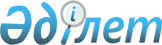 О бюджетах города, поселка и сельских округов на 2022-2024 годы
					
			С истёкшим сроком
			
			
		
					Решение Сарыагашского районного маслихата Туркестанской области от 30 декабря 2021 года № 17-117-VII. Прекращено действие в связи с истечением срока
      Примечание ИЗПИ!
      Настоящее решение вводится в действие с 01.01.2022.
      В соответствии с пунктом 2 статьи 9-1, пунктом 2 статьи 75 Бюджетного кодекса Республики Казахстан, подпунктом 1) пункта 1 статьи 6 Закона Республики Казахстан "О местном государственном управлении и самоуправлении в Республике Казахстан" и решением Сарыагашского районного маслихата от 24 декабря 2021 года № 16-115-VII "О районном бюджете на 2022-2024 годы", Сарыагашский районный маслихат РЕШИЛ:
      1. Утвердить бюджет города Сарыагаш на 2022-2024 годы согласно приложениям 1, 2 и 3 соответственно, в том числе на 2022 год в следующих объемах:
      1) доходы – 319 674 тысяч тенге:
      налоговые поступления – 260 246 тысяч тенге;
      неналоговые поступления – 0;
      поступления от продажи основного капитала – 35 260 тысяч тенге;
      поступления трансфертов – 24 168 тысяч тенге;
      2) затраты – 326 919 тысяч тенге;
      3) чистое бюджетное кредитование – 0:
      бюджетные кредиты – 0;
      погашение бюджетных кредитов – 0;
      4) сальдо по операциям с финансовыми активами – 0:
      приобретение финансовых активов – 0;
      поступления от продажи финансовых активов государства – 0;
      5) дефицит (профицит) бюджета – - 7 245 тысяч тенге;
      6) финансирование дефицита (использование профицита) бюджета –7 245 тысяч тенге:
      поступления займов – 0;
      погашение займов – 0;
      используемые остатки бюджетных средств – 7 245 тысяч тенге.
      Сноска. Пункт 1 - в редакции решения Сарыагашского районного маслихата Туркестанской области от 09.12.2022 № 28-196-VII (вводится в действие с 01.01.2022).


      2. Утвердить бюджет поселка Коктерек на 2022-2024 годы согласно приложениям 4, 5 и 6 соответственно, в том числе на 2022 год в следующих объемах:
      1) доходы – 82 306 тысяч тенге:
      налоговые поступления – 20 423 тысяч тенге;
      неналоговые поступления – 0;
      поступления от продажи основного капитала – 7 325 тысяч тенге;
      поступления трансфертов – 54 558 тысяч тенге;
      2) затраты – 82 861 тысяч тенге;
      3) чистое бюджетное кредитование – 0:
      бюджетные кредиты – 0;
      погашение бюджетных кредитов – 0;
      4) сальдо по операциям с финансовыми активами – 0:
      приобретение финансовых активов – 0;
      поступления от продажи финансовых активов государства – 0;
      5) дефицит (профицит) бюджета – -555 тысяч тенге;
      6) финансирование дефицита (использование профицита) бюджета –555 тысяч тенге:
      поступления займов – 0;
      погашение займов – 0;
      используемые остатки бюджетных средств – 555 тысяч тенгетенге.
      Сноска. Пункт 2 - в редакции решения Сарыагашского районного маслихата Туркестанской области от 09.12.2022 № 28-196-VII (вводится в действие с 01.01.2022).


      3. Утвердить бюджет сельского округа Жемисти на 2022-2024 годы согласно приложениям 7, 8 и 9 соответственно, в том числе на 2022 год в следующих объемах:
      1) доходы – 59 428 тысяч тенге:
      налоговые поступления – 9 948 тысяч тенге;
      неналоговые поступления – 0;
      поступления от продажи основного капитала – 0;
      поступления трансфертов – 49 480 тысяч тенге;
      2) затраты – 60 922 тысяч тенге;
      3) чистое бюджетное кредитование – 0:
      бюджетные кредиты – 0;
      погашение бюджетных кредитов – 0;
      4) сальдо по операциям с финансовыми активами – 0:
      приобретение финансовых активов – 0;
      поступления от продажи финансовых активов государства – 0;
      5) дефицит (профицит) бюджета – -1 494 тысяч тенге;
      6) финансирование дефицита (использование профицита) бюджета –1 494 тысяч тенге:
      поступления займов – 0;
      погашение займов – 0;
      используемые остатки бюджетных средств – 1 494 тысяч тенге.
      Сноска. Пункт 3 - в редакции решения Сарыагашского районного маслихата Туркестанской области от 09.12.2022 № 28-196-VII (вводится в действие с 01.01.2022).


      4. Утвердить бюджет сельского округа Кызылжар на 2022-2024 годы согласно приложениям 10, 11 и 12 соответственно, в том числе на 2022 год в следующих объемах:
      1) доходы – 67 565 тысяч тенге:
      налоговые поступления – 17 187 тысяч тенге;
      неналоговые поступления – 0;
      поступления от продажи основного капитала – 298 тысяч тенге;
      поступления трансфертов – 50 080 тысяч тенге;
      2) затраты – 67 979 тысяч тенге;
      3) чистое бюджетное кредитование – 0:
      бюджетные кредиты – 0;
      погашение бюджетных кредитов – 0;
      4) сальдо по операциям с финансовыми активами – 0:
      приобретение финансовых активов – 0;
      поступления от продажи финансовых активов государства – 0;
      5) дефицит (профицит) бюджета – -414 тысяч тенге;
      6) финансирование дефицита (использование профицита) бюджета –414 тысяч тенге:
      поступления займов – 0;
      погашение займов – 0;
      используемые остатки бюджетных средств – 414 тысяч тенге.
      Сноска. Пункт 4 - в редакции решения Сарыагашского районного маслихата Туркестанской области от 09.12.2022 № 28-196-VII (вводится в действие с 01.01.2022).


      5. Утвердить бюджет сельского округа Дарбаза на 2022-2024 годы согласно приложениям 13, 14 и 15 соответственно, в том числе на 2022 год в следующих объемах:
      1) доходы – 108 412 тысяч тенге:
      налоговые поступления – 17 498 тысяч тенге;
      неналоговые поступления – 0;
      поступления от продажи основного капитала – 0;
      поступления трансфертов – 90 914 тысяч тенге;
      2) затраты – 110 813 тысяч тенге;
      3) чистое бюджетное кредитование – 0:
      бюджетные кредиты – 0;
      погашение бюджетных кредитов – 0;
      4) сальдо по операциям с финансовыми активами – 0:
      приобретение финансовых активов – 0;
      поступления от продажи финансовых активов государства – 0;
      5) дефицит (профицит) бюджета – -2 401 тысяч тенге;
      6) финансирование дефицита (использование профицита) бюджета –2 401 тысяч тенге:
      поступления займов – 0;
      погашение займов – 0;
      используемые остатки бюджетных средств – 2 401 тысяч тенге.
      Сноска. Пункт 5 - в редакции решения Сарыагашского районного маслихата Туркестанской области от 09.12.2022 № 28-196-VII (вводится в действие с 01.01.2022).


      6. Утвердить бюджет сельского округа Жибек жолы на 2022-2024 годы согласно приложениям 16, 17 и 18 соответственно, в том числе на 2022 год в следующих объемах:
      1) доходы – 114 709 тысяч тенге:
      налоговые поступления – 41 914 тысяч тенге;
      неналоговые поступления – 0;
      поступления от продажи основного капитала – 569 тысяч тенге;
      поступления трансфертов – 72 226 тысяч тенге;
      2) затраты – 115 187 тысяч тенге;
      3) чистое бюджетное кредитование – 0:
      бюджетные кредиты – 0;
      погашение бюджетных кредитов – 0;
      4) сальдо по операциям с финансовыми активами – 0:
      приобретение финансовых активов – 0;
      поступления от продажи финансовых активов государства – 0;
      5) дефицит (профицит) бюджета – -478 тысяч тенге;
      6) финансирование дефицита (использование профицита) бюджета –478 тысяч тенге:
      поступления займов – 0;
      погашение займов – 0;
      используемые остатки бюджетных средств – 478 тысяч тенге.
      Сноска. Пункт 6 - в редакции решения Сарыагашского районного маслихата Туркестанской области от 09.12.2022 № 28-196-VII (вводится в действие с 01.01.2022).


      7. Утвердить бюджет сельского округа Куркелес на 2022-2024 годы согласно приложениям 19, 20 и 21 соответственно, в том числе на 2022 год в следующих объемах:
      1) доходы – 177 628 тысяч тенге:
      налоговые поступления – 73 987 тысяч тенге;
      неналоговые поступления – 0;
      поступления от продажи основного капитала – 8 230 тысяч тенге;
      поступления трансфертов – 95 411 тысяч тенге;
      2) затраты – 186 071 тысяч тенге;
      3) чистое бюджетное кредитование – 0:
      бюджетные кредиты – 0;
      погашение бюджетных кредитов – 0;
      4) сальдо по операциям с финансовыми активами – 0:
      приобретение финансовых активов – 0;
      поступления от продажи финансовых активов государства – 0;
      5) дефицит (профицит) бюджета – -8 443 тысяч тенге;
      6) финансирование дефицита (использование профицита) бюджета –8 443 тысяч тенге:
      поступления займов – 0;
      погашение займов – 0;
      используемые остатки бюджетных средств – 8 443 тысяч тенге.
      Сноска. Пункт 7 - в редакции решения Сарыагашского районного маслихата Туркестанской области от 09.12.2022 № 28-196-VII (вводится в действие с 01.01.2022).


      8. Утвердить бюджет сельского округа Дербисек на 2022-2024 годы согласно приложениям 22, 23 и 24 соответственно, в том числе на 2022 год в следующих объемах:
      1) доходы – 80 076 тысяч тенге:
      налоговые поступления – 35 133 тысяч тенге;
      неналоговые поступления – 0;
      поступления от продажи основного капитала – 272 тысяч тенге;
      поступления трансфертов – 44 671 тысяч тенге;
      2) затраты – 80 894 тысяч тенге;
      3) чистое бюджетное кредитование – 0:
      бюджетные кредиты – 0;
      погашение бюджетных кредитов – 0;
      4) сальдо по операциям с финансовыми активами – 0:
      приобретение финансовых активов – 0;
      поступления от продажи финансовых активов государства – 0;
      5) дефицит (профицит) бюджета – -818 тысяч тенге;
      6) финансирование дефицита (использование профицита) бюджета –818 тысяч тенге:
      поступления займов – 0;
      погашение займов – 0;
      используемые остатки бюджетных средств – 818 тысяч тенге.
      Сноска. Пункт 8 - в редакции решения Сарыагашского районного маслихата Туркестанской области от 09.12.2022 № 28-196-VII (вводится в действие с 01.01.2022).


      9. Утвердить бюджет сельского округа Акжар на 2022-2024 годы согласно приложениям 25, 26 и 27 соответственно, в том числе на 2022 год в следующих объемах:
      1) доходы – 62 425 тысяч тенге:
      налоговые поступления – 16 093 тысяч тенге;
      неналоговые поступления – 0;
      поступления от продажи основного капитала – 229 тысяч тенге;
      поступления трансфертов – 46 103 тысяч тенге;
      2) затраты – 65 611 тысяч тенге;
      3) чистое бюджетное кредитование – 0:
      бюджетные кредиты – 0;
      погашение бюджетных кредитов – 0;
      4) сальдо по операциям с финансовыми активами – 0:
      приобретение финансовых активов – 0;
      поступления от продажи финансовых активов государства – 0;
      5) дефицит (профицит) бюджета – -3 186 тысяч тенге;
      6) финансирование дефицита (использование профицита) бюджета –3 186 тысяч тенге:
      поступления займов – 0;
      погашение займов – 0;
      используемые остатки бюджетных средств – 3 186 тысяч тенге.
      Сноска. Пункт 9 - в редакции решения Сарыагашского районного маслихата Туркестанской области от 09.12.2022 № 28-196-VII (вводится в действие с 01.01.2022).


      10. Утвердить бюджет сельского округа Кабланбек на 2022-2024 годы согласно приложениям 28, 29 и 30 соответственно, в том числе на 2022 год в следующих объемах:
      1) доходы – 108 289 тысяч тенге:
      налоговые поступления – 43 072 тысяч тенге;
      неналоговые поступления – 0;
      поступления от продажи основного капитала – 273 тысяч тенге;
      поступления трансфертов – 64 944 тысяч тенге;
      2) затраты – 111 071 тысяч тенге;
      3) чистое бюджетное кредитование – 0:
      бюджетные кредиты – 0;
      погашение бюджетных кредитов – 0;
      4) сальдо по операциям с финансовыми активами – 0:
      приобретение финансовых активов – 0;
      поступления от продажи финансовых активов государства – 0;
      5) дефицит (профицит) бюджета – -2 782 тысяч тенге;
      6) финансирование дефицита (использование профицита) бюджета –2 782 тысяч тенге:
      поступления займов – 0;
      погашение займов – 0;
      используемые остатки бюджетных средств – 2 782 тысяч тенге.
      Сноска. Пункт 10 - в редакции решения Сарыагашского районного маслихата Туркестанской области от 09.12.2022 № 28-196-VII (вводится в действие с 01.01.2022).


      11. Утвердить бюджет сельского округа Тегисшил на 2022-2024 годы согласно приложениям 31, 32 и 33 соответственно, в том числе на 2022 год в следующих объемах:
      1) доходы – 57 098 тысяч тенге:
      налоговые поступления – 12 263 тысяч тенге;
      неналоговые поступления – 0;
      поступления от продажи основного капитала – 88 тысяч тенге;
      поступления трансфертов – 44 747 тысяч тенге;
      2) затраты – 58 124 тысяч тенге;
      3) чистое бюджетное кредитование – 0:
      бюджетные кредиты – 0;
      погашение бюджетных кредитов – 0;
      4) сальдо по операциям с финансовыми активами – 0:
      приобретение финансовых активов – 0;
      поступления от продажи финансовых активов государства – 0;
      5) дефицит (профицит) бюджета – -1 026 тысяч тенге;
      6) финансирование дефицита (использование профицита) бюджета –1 026 тысяч тенге:
      поступления займов – 0;
      погашение займов – 0;
      используемые остатки бюджетных средств – 1 026 тысяч тенге.
      Сноска. Пункт 11 - в редакции решения Сарыагашского районного маслихата Туркестанской области от 09.12.2022 № 28-196-VII (вводится в действие с 01.01.2022).


      12. Утвердить бюджет сельского округа Жилга на 2022-2024 годы согласно приложениям 34, 35 и 36 соответственно, в том числе на 2022 год в следующих объемах:
      1) доходы – 53 831 тысяч тенге:
      налоговые поступления – 22 465 тысяч тенге;
      неналоговые поступления – 0;
      поступления от продажи основного капитала – 0;
      поступления трансфертов – 31 366 тысяч тенге;
      2) затраты – 56 715 тысяч тенге;
      3) чистое бюджетное кредитование – 0:
      бюджетные кредиты – 0;
      погашение бюджетных кредитов – 0;
      4) сальдо по операциям с финансовыми активами – 0:
      приобретение финансовых активов – 0;
      поступления от продажи финансовых активов государства – 0;
      5) дефицит (профицит) бюджета – -2 884 тысяч тенге;
      6) финансирование дефицита (использование профицита) бюджета –2 884 тысяч тенге:
      поступления займов – 0;
      погашение займов – 0;
      используемые остатки бюджетных средств – 2 884 тысяч тенге.
      Сноска. Пункт 12 - в редакции решения Сарыагашского районного маслихата Туркестанской области от 09.12.2022 № 28-196-VII (вводится в действие с 01.01.2022).


      13. Утвердить бюджет сельского округа Жарты тобе на 2022-2024 годы согласно приложениям 37, 38 и 39 соответственно, в том числе на 2022 год в следующих объемах:
      1) доходы – 100 208 тысяч тенге:
      налоговые поступления – 40 846 тысяч тенге;
      неналоговые поступления – 0;
      поступления от продажи основного капитала – 1 799 тысяч тенге;
      поступления трансфертов – 57 563 тысяч тенге;
      2) затраты – 101 349 тысяч тенге;
      3) чистое бюджетное кредитование – 0:
      бюджетные кредиты – 0;
      погашение бюджетных кредитов – 0;
      4) сальдо по операциям с финансовыми активами – 0:
      приобретение финансовых активов – 0;
      поступления от продажи финансовых активов государства – 0;
      5) дефицит (профицит) бюджета – -1 141 тысяч тенге;
      6) финансирование дефицита (использование профицита) бюджета –1 141 тысяч тенге:
      поступления займов – 0;
      погашение займов – 0;
      используемые остатки бюджетных средств – 1 141 тысяч тенге.
      Сноска. Пункт 13 - в редакции решения Сарыагашского районного маслихата Туркестанской области от 09.12.2022 № 28-196-VII (вводится в действие с 01.01.2022).


      14. Утвердить бюджет сельского округа Алимтау на 2022-2024 годы согласно приложениям 40, 41 и 42 соответственно, в том числе на 2022 год в следующих объемах:
      1) доходы – 34 122 тысяч тенге:
      налоговые поступления – 6 837 тысяч тенге;
      неналоговые поступления – 0;
      поступления от продажи основного капитала – 0;
      поступления трансфертов – 27 285 тысяч тенге;
      2) затраты – 34 700 тысяч тенге;
      3) чистое бюджетное кредитование – 0:
      бюджетные кредиты – 0;
      погашение бюджетных кредитов – 0;
      4) сальдо по операциям с финансовыми активами – 0:
      приобретение финансовых активов – 0;
      поступления от продажи финансовых активов государства – 0;
      5) дефицит (профицит) бюджета – -578 тысяч тенге;
      6) финансирование дефицита (использование профицита) бюджета –578 тысяч тенге:
      поступления займов – 0;
      погашение займов – 0;
      используемые остатки бюджетных средств – 578 тысяч тенге.
      Сноска. Пункт 14 - в редакции решения Сарыагашского районного маслихата Туркестанской области от 09.12.2022 № 28-196-VII (вводится в действие с 01.01.2022).


      15. Настоящее решение вводится в действие с 1 января 2022 года. Бюджет города Сарыагаш на 2022 год
      Сноска. Приложение 1 - в редакции решения Сарыагашского районного маслихата Туркестанской области от 09.12.2022 № 28-196-VII (вводится в действие с 01.01.2022). Бюджет города Сарыагаш на 2023 год Бюджет города Сарыагаш на 2024 год Бюджет поселка Коктерек на 2022 год
      Сноска. Приложение 4 - в редакции решения Сарыагашского районного маслихата Туркестанской области от 09.12.2022 № 28-196-VII (вводится в действие с 01.01.2022). Бюджет поселка Коктерек на 2023 год Бюджет поселка Коктерек на 2024 год Бюджет сельского округа Жемисти на 2022 год
      Сноска. Приложение 7 - в редакции решения Сарыагашского районного маслихата Туркестанской области от 09.12.2022 № 28-196-VII (вводится в действие с 01.01.2022). Бюджет сельского округа Жемисти на 2023 год Бюджет сельского округа Жемисти на 2024 год Бюджет сельского округа Кызылжар на 2022 год
      Сноска. Приложение 10 - в редакции решения Сарыагашского районного маслихата Туркестанской области от 09.12.2022 № 28-196-VII (вводится в действие с 01.01.2022). Бюджет сельского округа Кызылжар на 2023 год Бюджет сельского округа Кызылжар на 2024 год Бюджет сельского округа Дарбаза на 2022 год
      Сноска. Приложение 13 - в редакции решения Сарыагашского районного маслихата Туркестанской области от 09.12.2022 № 28-196-VII (вводится в действие с 01.01.2022). Бюджет сельского округа Дарбаза на 2023 год Бюджет сельского округа Дарбаза на 2024 год Бюджет сельского округа Жибек жолы на 2022 год
      Сноска. Приложение 16 - в редакции решения Сарыагашского районного маслихата Туркестанской области от 09.12.2022 № 28-196-VII (вводится в действие с 01.01.2022). Бюджет сельского округа Жибек жолы на 2023 год Бюджет сельского округа Жибек жолы на 2024 год Бюджет сельского округа Куркелес на 2022 год
      Сноска. Приложение 19 - в редакции решения Сарыагашского районного маслихата Туркестанской области от 09.12.2022 № 28-196-VII (вводится в действие с 01.01.2022). Бюджет сельского округа Куркелес на 2023 год Бюджет сельского округа Куркелес на 2024 год Бюджет сельского округа Дербисек на 2022 год
      Сноска. Приложение 22 - в редакции решения Сарыагашского районного маслихата Туркестанской области от 09.12.2022 № 28-196-VII (вводится в действие с 01.01.2022). Бюджет сельского округа Дербисек на 2023 год Бюджет сельского округа Дербисек на 2024 год Бюджет сельского округа Акжар на 2022 год
      Сноска. Приложение 25 - в редакции решения Сарыагашского районного маслихата Туркестанской области от 09.12.2022 № 28-196-VII (вводится в действие с 01.01.2022). Бюджет сельского округа Акжар на 2023 год Бюджет сельского округа Акжар на 2024 год Бюджет сельского округа Кабланбек на 2022 год
      Сноска. Приложение 28 - в редакции решения Сарыагашского районного маслихата Туркестанской области от 09.12.2022 № 28-196-VII (вводится в действие с 01.01.2022). Бюджет сельского округа Кабланбек на 2023 год Бюджет сельского округа Кабланбек на 2024 год Бюджет сельского округа Тегисшил на 2022 год
      Сноска. Приложение 31 - в редакции решения Сарыагашского районного маслихата Туркестанской области от 09.12.2022 № 28-196-VII (вводится в действие с 01.01.2022). Бюджет сельского округа Тегисшил на 2023 год Бюджет сельского округа Тегисшил на 2024 год Бюджет сельского округа Жилга на 2022 год
      Сноска. Приложение 34 - в редакции решения Сарыагашского районного маслихата Туркестанской области от 09.12.2022 № 28-196-VII (вводится в действие с 01.01.2022). Бюджет сельского округа Жилга на 2023 год Бюджет сельского округа Жилга на 2024 год Бюджет сельского округа Жарты тобе на 2022 год
      Сноска. Приложение 37 - в редакции решения Сарыагашского районного маслихата Туркестанской области от 09.12.2022 № 28-196-VII (вводится в действие с 01.01.2022). Бюджет сельского округа Жарты тобе на 2023 год Бюджет сельского округа Жарты тобе на 2024 год Бюджет сельского округа Алимтау на 2022 год
      Сноска. Приложение 40 - в редакции решения Сарыагашского районного маслихата Туркестанской области от 09.12.2022 № 28-196-VII (вводится в действие с 01.01.2022). Бюджет сельского округа Алимтау на 2023 год Бюджет сельского округа Алимтау на 2024 год
					© 2012. РГП на ПХВ «Институт законодательства и правовой информации Республики Казахстан» Министерства юстиции Республики Казахстан
				
      Секретарь районного маслихата

С. Таскулов
Приложение 1 к решению
Сарыагашского районного
маслихата от 30 декабря
2021 года № 17-117-VII
Категория
Категория
Категория
Категория
Категория
Сумма тысяч тенге
Класс
Класс
Класс
Класс
Сумма тысяч тенге
Подкласс
Подкласс
Подкласс
Сумма тысяч тенге
Наименование
Наименование
Сумма тысяч тенге
1. Доходы 
1. Доходы 
319 674
1
Налоговые поступления
Налоговые поступления
260 246
01
Подоходный налог
Подоходный налог
78 911
2
Индивидуальный подоходный налог
Индивидуальный подоходный налог
78 911
04
Hалоги на собственность
Hалоги на собственность
177 981
1
Hалоги на имущество
Hалоги на имущество
5 114
3
Земельный налог
Земельный налог
16 733
4
Hалог на транспортные средства
Hалог на транспортные средства
156 099
5
Единый земельный налог
Единый земельный налог
35
05
Внутренние налоги на товары, работы и услуги
Внутренние налоги на товары, работы и услуги
3 354
4
Сборы за ведение предпринимательской и профессиональной деятельности
Сборы за ведение предпринимательской и профессиональной деятельности
3 354
2
Неналоговые поступления
Неналоговые поступления
0
3
Поступления от продажи основного капитала
Поступления от продажи основного капитала
35 260
03
Продажа земли и нематериальных активов
Продажа земли и нематериальных активов
35 260
1
Продажа земли
Продажа земли
35 260
4
Поступления трансфертов 
Поступления трансфертов 
24 168
02
Трансферты из вышестоящих органов государственного управления
Трансферты из вышестоящих органов государственного управления
24 168
3
Трансферты из бюджета районов (города областного значения)
Трансферты из бюджета районов (города областного значения)
24 168
Функциональная группа
Функциональная группа
Функциональная группа
Функциональная группа
Функциональная группа
Сумма тысяч тенге
Функциональная подгруппа
Функциональная подгруппа
Функциональная подгруппа
Функциональная подгруппа
Сумма тысяч тенге
Администратор бюджетных программ
Администратор бюджетных программ
Администратор бюджетных программ
Сумма тысяч тенге
Программа
Программа
Сумма тысяч тенге
Наименование
Сумма тысяч тенге
2. Затраты
326 919
01
Государственные услуги общего характера 
76 841
1
Представительные, исполнительные и другие органы, выполняющие общие функции государственного управления
76 841
124
Аппарат акима города районного значения, села, поселка, сельского округа
76 841
001
Услуги по обеспечению деятельности акима города районного значения, села, поселка, сельского округа
76 841
07
Жилищно-коммунальное хозяйство
127 524
3
Благоустройство населенных пунктов
127 524
124
Аппарат акима города районного значения, села, поселка, сельского округа 
127 524
008
Освещение улиц населенных пунктов
29 061
009
Обеспечение санитарии населенных пунктов
43 523
011
Благоустройство и озеленение населенных пунктов
54 940
15
Трансферты
122 554
1
Трансферты
122 554
124
Аппарат акима города районного значения, села, поселка, сельского округа
122 554
049
Возврат трансфертов общего характера в случаях, предусмотренных бюджетным законодательством
122 554
3. Чистое бюджетное кредитование
0
Бюджетные кредиты
0
Погашение бюджетных кредитов
0
4. Сальдо по операциям с финансовыми активами
0
Приобретение финансовых активов
0
Поступление от продажи финансовых активов государства
0
5. Дефицит (профицит) бюджета
-7 245
6. Финансирование дефицита (использование профицита) бюджета
7 245
Поступления займов
0
Погашение займов
0
Используемые остатки бюджетных средств
7 245
8
Используемые остатки бюджетных средств
7 245
01
Остатки бюджетных средств
7 245
1
Свободные остатки бюджетных средств
7 245Приложение 2 к решению
Сарыагашского районного
маслихата от 30 декабря
2021 года № 17-117-VII
Категория
Категория
Категория
Категория
Категория
Сумма тысяч тенге
Класс
Класс
Класс
Класс
Сумма тысяч тенге
Подкласс
Подкласс
Подкласс
Сумма тысяч тенге
Наименование
Наименование
Сумма тысяч тенге
1. Доходы 
1. Доходы 
291 241
1
Налоговые поступления
Налоговые поступления
237 004
01
Подоходный налог
Подоходный налог
64 487
2
Индивидуальный подоходный налог
Индивидуальный подоходный налог
64 487
04
Hалоги на собственность
Hалоги на собственность
171 456
1
Hалоги на имущество
Hалоги на имущество
2 525
3
Земельный налог
Земельный налог
22 712
4
Hалог на транспортные средства
Hалог на транспортные средства
136 128
5
Единый земельный налог
Единый земельный налог
10 091
05
Внутренние налоги на товары, работы и услуги
Внутренние налоги на товары, работы и услуги
1 061
4
Сборы за ведение предпринимательской и профессиональной деятельности
Сборы за ведение предпринимательской и профессиональной деятельности
1 061
2
Неналоговые поступления
Неналоговые поступления
0
3
Поступления от продажи основного капитала
Поступления от продажи основного капитала
30 000
03
Продажа земли и нематериальных активов
Продажа земли и нематериальных активов
30 000
1
Продажа земли
Продажа земли
30 000
4
Поступления трансфертов 
Поступления трансфертов 
24 237
02
Трансферты из вышестоящих органов государственного управления
Трансферты из вышестоящих органов государственного управления
24 237
3
Трансферты из бюджета районов (города областного значения)
Трансферты из бюджета районов (города областного значения)
24 237
Функциональная группа
Функциональная группа
Функциональная группа
Функциональная группа
Функциональная группа
Сумма тысяч тенге 
Функциональная подгруппа
Функциональная подгруппа
Функциональная подгруппа
Функциональная подгруппа
Сумма тысяч тенге 
Администратор бюджетных программ
Администратор бюджетных программ
Администратор бюджетных программ
Сумма тысяч тенге 
Программа
Программа
Сумма тысяч тенге 
Наименование
Сумма тысяч тенге 
2. Затраты
291 241
01
Государственные услуги общего характера
82 223
1
Представительные, исполнительные и другие органы, выполняющие общие функции государственного управления
82 223
124
Аппарат акима города районного значения, села, поселка, сельского округа
82 223
001
Услуги по обеспечению деятельности акима города районного значения, села, поселка, сельского округа
82 223
07
Жилищно-коммунальное хозяйство
209 018
3
Благоустройство населенных пунктов
209 018
124
Аппарат акима города районного значения, села, поселка, сельского округа
209 018
008
Освещение улиц населенных пунктов
62 203
009
Обеспечение санитарии населенных пунктов
76 065
011
Благоустройство и озеленение населенных пунктов
70 750
3. Чистое бюджетное кредитование
0
Бюджетные кредиты
0
Погашение бюджетных кредитов
0
4. Сальдо по операциям с финансовыми активами
0
Приобретение финансовых активов
0
Поступление от продажи финансовых активов государства
0
5. Дефицит (профицит) бюджета
0
6. Финансирование дефицита (использование профицита) бюджета
0
Поступления займов
0
Погашение займов
0
Используемые остатки бюджетных средств
0
8
Используемые остатки бюджетных средств
0
01
Остатки бюджетных средств
0
1
Свободные остатки бюджетных средств
0Приложение 3 к решению
Сарыагашского районного
маслихата от 30 декабря
2021 года № 17-117-VII
Категория
Категория
Категория
Категория
Категория
Сумма тысяч тенге
Класс
Класс
Класс
Класс
Сумма тысяч тенге
Подкласс
Подкласс
Подкласс
Сумма тысяч тенге
Наименование
Наименование
Сумма тысяч тенге
1. Доходы
1. Доходы
291 241
1
Налоговые поступления
Налоговые поступления
237 004
01
Подоходный налог
Подоходный налог
64 487
2
Индивидуальный подоходный налог
Индивидуальный подоходный налог
64 487
04
Hалоги на собственность
Hалоги на собственность
171 456
1
Hалоги на имущество
Hалоги на имущество
2 525
3
Земельный налог
Земельный налог
22 712
4
Hалог на транспортные средства
Hалог на транспортные средства
136 128
5
Единый земельный налог
Единый земельный налог
10 091
05
Внутренние налоги на товары, работы и услуги
Внутренние налоги на товары, работы и услуги
1 061
4
Сборы за ведение предпринимательской и профессиональной деятельности
Сборы за ведение предпринимательской и профессиональной деятельности
1 061
2
Неналоговые поступления
Неналоговые поступления
0
3
Поступления от продажи основного капитала
Поступления от продажи основного капитала
30 000
03
Продажа земли и нематериальных активов
Продажа земли и нематериальных активов
30 000
1
Продажа земли
Продажа земли
30 000
4
Поступления трансфертов 
Поступления трансфертов 
24 237
02
Трансферты из вышестоящих органов государственного управления
Трансферты из вышестоящих органов государственного управления
24 237
3
Трансферты из бюджета районов (города областного значения)
Трансферты из бюджета районов (города областного значения)
24 237
Функциональная группа
Функциональная группа
Функциональная группа
Функциональная группа
Функциональная группа
Сумма тысяч тенге
Функциональная подгруппа
Функциональная подгруппа
Функциональная подгруппа
Функциональная подгруппа
Сумма тысяч тенге
Администратор бюджетных программ
Администратор бюджетных программ
Администратор бюджетных программ
Сумма тысяч тенге
Программа
Программа
Сумма тысяч тенге
Наименование
Сумма тысяч тенге
2. Затраты
291 241
01
Государственные услуги общего характера
82 223
1
Представительные, исполнительные и другие органы, выполняющие общие функции государственного управления
82 223
124
Аппарат акима города районного значения, села, поселка, сельского округа
82 223
001
Услуги по обеспечению деятельности акима города районного значения, села, поселка, сельского округа
82 223
07
Жилищно-коммунальное хозяйство
209 018
3
Благоустройство населенных пунктов
209 018
124
Аппарат акима города районного значения, села, поселка, сельского округа
209 018
008
Освещение улиц населенных пунктов
62 203
009
Обеспечение санитарии населенных пунктов
76 065
011
Благоустройство и озеленение населенных пунктов
70 750
3. Чистое бюджетное кредитование
0
Бюджетные кредиты
0
Погашение бюджетных кредитов
0
4. Сальдо по операциям с финансовыми активами
0
Приобретение финансовых активов
0
Поступление от продажи финансовых активов государства
0
5. Дефицит (профицит) бюджета
0
6. Финансирование дефицита (использование профицита) бюджета
0
Поступления займов
0
Погашение займов
0
Используемые остатки бюджетных средств
0
8
Используемые остатки бюджетных средств
0
01
Остатки бюджетных средств
0
1
Свободные остатки бюджетных средств
0Приложение 4 к решению
Сарыагашского районного
маслихата от 30 декабря
2021 года № 17-117-VII
Категория
Категория
Категория
Категория
Категория
Сумма тысяч тенге
Класс
Класс
Класс
Класс
Сумма тысяч тенге
Подкласс
Подкласс
Подкласс
Сумма тысяч тенге
Наименование
Наименование
Сумма тысяч тенге
1. Доходы
1. Доходы
82 306
1
Налоговые поступления
Налоговые поступления
20 423
01
Подоходный налог
Подоходный налог
8 782
2
Индивидуальный подоходный налог
Индивидуальный подоходный налог
8 782
04
Hалоги на собственность
Hалоги на собственность
10 951
1
Hалоги на имущество
Hалоги на имущество
1 011
3
Земельный налог
Земельный налог
787
4
Hалог на транспортные средства
Hалог на транспортные средства
9 153
05
Внутренние налоги на товары, работы и услуги
Внутренние налоги на товары, работы и услуги
690
4
Сборы за ведение предпринимательской и профессиональной деятельности
Сборы за ведение предпринимательской и профессиональной деятельности
690
2
Неналоговые поступления
Неналоговые поступления
0
3
Поступления от продажи основного капитала
Поступления от продажи основного капитала
7 325
03
Продажа земли и нематериальных активов
Продажа земли и нематериальных активов
7 325
1
Продажа земли
Продажа земли
7 325
4
Поступления трансфертов 
Поступления трансфертов 
54 558
02
Трансферты из вышестоящих органов государственного управления
Трансферты из вышестоящих органов государственного управления
54 558
3
 Трансферты из районного (города областного значения) бюджета
 Трансферты из районного (города областного значения) бюджета
54 558
Функциональная группа
Функциональная группа
Функциональная группа
Функциональная группа
Функциональная группа
Сумма тысяч тенге
Функциональная подгруппа
Функциональная подгруппа
Функциональная подгруппа
Функциональная подгруппа
Сумма тысяч тенге
Администратор бюджетных программ
Администратор бюджетных программ
Администратор бюджетных программ
Сумма тысяч тенге
Программа
Программа
Сумма тысяч тенге
Наименование
Сумма тысяч тенге
2. Затраты
82 861
01
Государственные услуги общего характера
49 280
1
Представительные, исполнительные и другие органы, выполняющие общие функции государственного управления
49 280
124
Аппарат акима города районного значения, села, поселка, сельского округа
49 280
001
Услуги по обеспечению деятельности акима города районного значения, села, поселка, сельского округа
49 280
07
Жилищно-коммунальное хозяйство
23 034
3
Благоустройство населенных пунктов
23 034
124
Аппарат акима города районного значения, села, поселка, сельского округа
23 034
008
Освещение улиц населенных пунктов
2 500
009
Обеспечение санитарии населенных пунктов
1 736
011
Благоустройство и озеленение населенных пунктов
18 798
15
Трансферты
10 547
1
Трансферты
10 547
124
Аппарат акима города районного значения, села, поселка, сельского округа
10 547
049
Возврат трансфертов общего характера в случаях, предусмотренных бюджетным законодательством
10 547
3. Чистое бюджетное кредитование
0
Бюджетные кредиты
0
Погашение бюджетных кредитов
0
4. Сальдо по операциям с финансовыми активами
0
Приобретение финансовых активов
0
Поступление от продажи финансовых активов государства
0
5. Дефицит (профицит) бюджета
-555
6. Финансирование дефицита (использование профицита) бюджета
555
Поступления займов
0
Погашение займов
0
Используемые остатки бюджетных средств
555
8
Используемые остатки бюджетных средств
555
01
Остатки бюджетных средств
555
1
Свободные остатки бюджетных средств
555Приложение 5 к решению
Сарыагашского районного
маслихата от 30 декабря
2021 года № 17-117-VII
Категория
Категория
Категория
Категория
Категория
Сумма тысяч тенге
Класс
Класс
Класс
Класс
Сумма тысяч тенге
Подкласс
Подкласс
Подкласс
Сумма тысяч тенге
Наименование
Наименование
Сумма тысяч тенге
1. Доходы
1. Доходы
44 863
1
Налоговые поступления
Налоговые поступления
21 372
01
Подоходный налог
Подоходный налог
9 768
2
Индивидуальный подоходный налог
Индивидуальный подоходный налог
9 768
04
Hалоги на собственность
Hалоги на собственность
10 917
1
Hалоги на имущество
Hалоги на имущество
218
3
Земельный налог
Земельный налог
1 402
4
Hалог на транспортные средства
Hалог на транспортные средства
8 641
5
Единый земельный налог
Единый земельный налог
656
05
Внутренние налоги на товары, работы и услуги
Внутренние налоги на товары, работы и услуги
656
4
Сборы за ведение предпринимательской и профессиональной деятельности
Сборы за ведение предпринимательской и профессиональной деятельности
656
2
Неналоговые поступления
Неналоговые поступления
0
3
Поступления от продажи основного капитала
Поступления от продажи основного капитала
1 500
03
Продажа земли и нематериальных активов
Продажа земли и нематериальных активов
1 500
1
Продажа земли
Продажа земли
1 500
4
Поступления трансфертов 
Поступления трансфертов 
21 991
02
Трансферты из вышестоящих органов государственного управления
Трансферты из вышестоящих органов государственного управления
21 991
3
Трансферты из бюджета районов (города областного значения)
Трансферты из бюджета районов (города областного значения)
21 991
Функциональная группа
Функциональная группа
Функциональная группа
Функциональная группа
Функциональная группа
Сумма тысяч тенге
Функциональная подгруппа
Функциональная подгруппа
Функциональная подгруппа
Функциональная подгруппа
Сумма тысяч тенге
Администратор бюджетных программ
Администратор бюджетных программ
Администратор бюджетных программ
Сумма тысяч тенге
Программа
Программа
Сумма тысяч тенге
Наименование
Сумма тысяч тенге
2. Затраты
44 863
01
Государственные услуги общего характера
38 356
1
Представительные, исполнительные и другие органы, выполняющие общие функции государственного управления
38 356
124
Аппарат акима города районного значения, села, поселка, сельского округа
38 356
001
Услуги по обеспечению деятельности акима города районного значения, села, поселка, сельского округа
38 356
07
Жилищно-коммунальное хозяйство
6 507
3
Благоустройство населенных пунктов
6 507
124
Аппарат акима города районного значения, села, поселка, сельского округа
6 507
008
Освещение улиц населенных пунктов
1 322
009
Обеспечение санитарии населенных пунктов
3 029
011
Благоустройство и озеленение населенных пунктов
2 156
3. Чистое бюджетное кредитование
0
Бюджетные кредиты
0
Погашение бюджетных кредитов
0
4. Сальдо по операциям с финансовыми активами
0
Приобретение финансовых активов
0
Поступление от продажи финансовых активов государства
0
5. Дефицит (профицит) бюджета
0
6. Финансирование дефицита (использование профицита) бюджета
0
Поступления займов
0
Погашение займов
0
Используемые остатки бюджетных средств
0
8
Используемые остатки бюджетных средств
0
01
Остатки бюджетных средств
0
1
Свободные остатки бюджетных средств
0Приложение 6 к решению
Сарыагашского районного
маслихата от 30 декабря
2021 года № 17-117-VII
Категория
Категория
Категория
Категория
Категория
Сумма тысяч тенге
Класс
Класс
Класс
Класс
Сумма тысяч тенге
Подкласс
Подкласс
Подкласс
Сумма тысяч тенге
Наименование
Наименование
Сумма тысяч тенге
1. Доходы
1. Доходы
45 232
1
Налоговые поступления
Налоговые поступления
22 334
01
Подоходный налог
Подоходный налог
10 208
2
Индивидуальный подоходный налог
Индивидуальный подоходный налог
10 208
04
Hалоги на собственность
Hалоги на собственность
11 408
1
Hалоги на имущество
Hалоги на имущество
228
3
Земельный налог
Земельный налог
1 465
4
Hалог на транспортные средства
Hалог на транспортные средства
9 029
5
Единый земельный налог
Единый земельный налог
656
05
Внутренние налоги на товары, работы и услуги
Внутренние налоги на товары, работы и услуги
686
4
Сборы за ведение предпринимательской и профессиональной деятельности
Сборы за ведение предпринимательской и профессиональной деятельности
686
2
Неналоговые поступления
Неналоговые поступления
0
3
Поступления от продажи основного капитала
Поступления от продажи основного капитала
1 500
03
Продажа земли и нематериальных активов
Продажа земли и нематериальных активов
1 500
1
Продажа земли
Продажа земли
1 500
4
Поступления трансфертов 
Поступления трансфертов 
21 398
02
Трансферты из вышестоящих органов государственного управления
Трансферты из вышестоящих органов государственного управления
21 398
3
 Трансферты из районного (города областного значения) бюджета
 Трансферты из районного (города областного значения) бюджета
21 398
Функциональная группа
Функциональная группа
Функциональная группа
Функциональная группа
Функциональная группа
Сумма тысяч тенге
Функциональная подгруппа
Функциональная подгруппа
Функциональная подгруппа
Функциональная подгруппа
Сумма тысяч тенге
Администратор бюджетных программ
Администратор бюджетных программ
Администратор бюджетных программ
Сумма тысяч тенге
Программа
Программа
Сумма тысяч тенге
Наименование
Сумма тысяч тенге
2. Затраты
45 232
01
Государственные услуги общего характера
38 464
1
Представительные, исполнительные и другие органы, выполняющие общие функции государственного управления
38 464
124
Аппарат акима города районного значения, села, поселка, сельского округа
38 464
001
Услуги по обеспечению деятельности акима города районного значения, села, поселка, сельского округа
38 464
07
Жилищно-коммунальное хозяйство
6 768
3
Благоустройство населенных пунктов
6 768
124
Аппарат акима города районного значения, села, поселка, сельского округа
6 768
008
Освещение улиц населенных пунктов
1 375
009
Обеспечение санитарии населенных пунктов
3 150
011
Благоустройство и озеленение населенных пунктов
2 243
3. Чистое бюджетное кредитование
0
Бюджетные кредиты
0
Погашение бюджетных кредитов
0
4. Сальдо по операциям с финансовыми активами
0
Приобретение финансовых активов
0
Поступление от продажи финансовых активов государства
0
5. Дефицит (профицит) бюджета
0
6. Финансирование дефицита (использование профицита) бюджета
0
Поступления займов
0
Погашение займов
0
Используемые остатки бюджетных средств
0
8
Используемые остатки бюджетных средств
0
01
Остатки бюджетных средств
0
1
Свободные остатки бюджетных средств
0Приложение 7 к решению
Сарыагашского районного
маслихата от 30 декабря
2021 года № 17-117-VII
Категория
Категория
Категория
Категория
Категория
Сумма тысяч тенге
Класс
Класс
Класс
Класс
Сумма тысяч тенге
Подкласс
Подкласс
Подкласс
Сумма тысяч тенге
Наименование
Наименование
Сумма тысяч тенге
1. Доходы
1. Доходы
59 428
1
Налоговые поступления
Налоговые поступления
9 948
01
Подоходный налог
Подоходный налог
867
2
Индивидуальный подоходный налог
Индивидуальный подоходный налог
867
04
Hалоги на собственность
Hалоги на собственность
9 081
1
Hалоги на имущество
Hалоги на имущество
316
3
Земельный налог
Земельный налог
17
4
Hалог на транспортные средства
Hалог на транспортные средства
8 746
5
Единый земельный налог
Единый земельный налог
2
2
Неналоговые поступления
Неналоговые поступления
0
3
Поступления от продажи основного капитала
Поступления от продажи основного капитала
0
4
Поступления трансфертов 
Поступления трансфертов 
49 480
02
Трансферты из вышестоящих органов государственного управления
Трансферты из вышестоящих органов государственного управления
49 480
3
 Трансферты из районного (города областного значения) бюджета
 Трансферты из районного (города областного значения) бюджета
49 480
Функциональная группа
Функциональная группа
Функциональная группа
Функциональная группа
Функциональная группа
Сумма тысяч тенге
Функциональная подгруппа
Функциональная подгруппа
Функциональная подгруппа
Функциональная подгруппа
Сумма тысяч тенге
Администратор бюджетных программ
Администратор бюджетных программ
Администратор бюджетных программ
Сумма тысяч тенге
Программа
Программа
Сумма тысяч тенге
Наименование
Сумма тысяч тенге
2. Затраты
60 922
01
Государственные услуги общего характера
37 324
1
Представительные, исполнительные и другие органы, выполняющие общие функции государственного управления
37 324
124
Аппарат акима города районного значения, села, поселка, сельского округа
37 324
001
Услуги по обеспечению деятельности акима города районного значения, села, поселка, сельского округа
37 324
07
Жилищно-коммунальное хозяйство
22 676
3
Благоустройство населенных пунктов
22 676
124
Аппарат акима города районного значения, села, поселка, сельского округа
22 676
008
Освещение улиц населенных пунктов
2 100
009
Обеспечение санитарии населенных пунктов
749
011
Благоустройство и озеленение населенных пунктов
19 827
15
Трансферты
 922
1
Трансферты
922
124
Аппарат акима города районного значения, села, поселка, сельского округа
922
049
Возврат трансфертов общего характера в случаях, предусмотренных бюджетным законодательством
922
3. Чистое бюджетное кредитование
0
Бюджетные кредиты
0
Погашение бюджетных кредитов
0
4. Сальдо по операциям с финансовыми активами
0
Приобретение финансовых активов
0
Поступление от продажи финансовых активов государства
0
5. Дефицит (профицит) бюджета
- 1 494
6. Финансирование дефицита (использование профицита) бюджета
1 494
Поступления займов
0
Погашение займов
0
Используемые остатки бюджетных средств
1 494
8
Используемые остатки бюджетных средств
1 494
01
Остатки бюджетных средств
1 494
1
Свободные остатки бюджетных средств
1 494Приложение 8 к решению
Сарыагашского районного
маслихата от 30 декабря
2021 года № 17-117-VII
Категория
Категория
Категория
Категория
Категория
Сумма тысяч тенге
Класс
Класс
Класс
Класс
Сумма тысяч тенге
Подкласс
Подкласс
Подкласс
Сумма тысяч тенге
Наименование
Наименование
Сумма тысяч тенге
1. Доходы
1. Доходы
40 888
1
Налоговые поступления
Налоговые поступления
8 423
01
Подоходный налог
Подоходный налог
779
2
Индивидуальный подоходный налог
Индивидуальный подоходный налог
779
04
Hалоги на собственность
Hалоги на собственность
7 644
1
Hалоги на имущество
Hалоги на имущество
121
3
Земельный налог
Земельный налог
408
4
Hалог на транспортные средства
Hалог на транспортные средства
6 930
5
Единый земельный налог
Единый земельный налог
185
2
Неналоговые поступления
Неналоговые поступления
0
3
Поступления от продажи основного капитала
Поступления от продажи основного капитала
1 500
03
Продажа земли и нематериальных активов
Продажа земли и нематериальных активов
1 500
1
Продажа земли
Продажа земли
1 500
4
Поступления трансфертов 
Поступления трансфертов 
30 965
02
Трансферты из вышестоящих органов государственного управления
Трансферты из вышестоящих органов государственного управления
30 965
3
Трансферты из районного (города областного значения) бюджета
Трансферты из районного (города областного значения) бюджета
30 965
Функциональная группа
Функциональная группа
Функциональная группа
Функциональная группа
Функциональная группа
Сумма тысяч тенге
Функциональная подгруппа
Функциональная подгруппа
Функциональная подгруппа
Функциональная подгруппа
Сумма тысяч тенге
Администратор бюджетных программ
Администратор бюджетных программ
Администратор бюджетных программ
Сумма тысяч тенге
Программа
Программа
Сумма тысяч тенге
Наименование
Сумма тысяч тенге
2. Затраты
40 888
01
Государственные услуги общего характера
34 349
1
Представительные, исполнительные и другие органы, выполняющие общие функции государственного управления
34 349
124
Аппарат акима города районного значения, села, поселка, сельского округа
34 349
001
Услуги по обеспечению деятельности акима города районного значения, села, поселка, сельского округа
34 349
07
Жилищно-коммунальное хозяйство
6 539
3
Благоустройство населенных пунктов
6 539
124
Аппарат акима города районного значения, села, поселка, сельского округа
6 539
008
Освещение улиц населенных пунктов
1 322
009
Обеспечение санитарии населенных пунктов
3 061
011
Благоустройство и озеленение населенных пунктов
2 156
3. Чистое бюджетное кредитование
0
Бюджетные кредиты
0
Погашение бюджетных кредитов
0
4. Сальдо по операциям с финансовыми активами
0
Приобретение финансовых активов
0
Поступление от продажи финансовых активов государства
0
5. Дефицит (профицит) бюджета
0
6. Финансирование дефицита (использование профицита) бюджета
0
Поступления займов
0
Погашение займов
0
Используемые остатки бюджетных средств
0
8
Используемые остатки бюджетных средств
0
01
Остатки бюджетных средств
0
1
Свободные остатки бюджетных средств
0Приложение 9 к решению
Сарыагашского районного
маслихата от 30 декабря
2021 года № 17-117-VII
Категория
Категория
Категория
Категория
Категория
Сумма тысяч тенге
Класс
Класс
Класс
Класс
Сумма тысяч тенге
Подкласс
Подкласс
Подкласс
Сумма тысяч тенге
Наименование
Наименование
Сумма тысяч тенге
1. Доходы
1. Доходы
41 302
1
Налоговые поступления
Налоговые поступления
8 803
01
Подоходный налог
Подоходный налог
814
2
Индивидуальный подоходный налог
Индивидуальный подоходный налог
814
04
Hалоги на собственность
Hалоги на собственность
7 989
1
Hалоги на имущество
Hалоги на имущество
126
3
Земельный налог
Земельный налог
427
4
Hалог на транспортные средства
Hалог на транспортные средства
7 242
5
Единый земельный налог
Единый земельный налог
194
2
Неналоговые поступления
Неналоговые поступления
0
3
Поступления от продажи основного капитала
Поступления от продажи основного капитала
1 500
03
Продажа земли и нематериальных активов
Продажа земли и нематериальных активов
1 500
1
Продажа земли
Продажа земли
1 500
4
Поступления трансфертов 
Поступления трансфертов 
30 999
02
Трансферты из вышестоящих органов государственного управления
Трансферты из вышестоящих органов государственного управления
30 999
3
Трансферты из районного (города областного значения) бюджета
Трансферты из районного (города областного значения) бюджета
30 999
Функциональная группа
Функциональная группа
Функциональная группа
Функциональная группа
Функциональная группа
Сумма тысяч тенге
Функциональная подгруппа
Функциональная подгруппа
Функциональная подгруппа
Функциональная подгруппа
Сумма тысяч тенге
Администратор бюджетных программ
Администратор бюджетных программ
Администратор бюджетных программ
Сумма тысяч тенге
Программа
Программа
Сумма тысяч тенге
Наименование
Сумма тысяч тенге
2. Затраты
41 302
01
Государственные услуги общего характера
34 500
1
Представительные, исполнительные и другие органы, выполняющие общие функции государственного управления
34 500
124
Аппарат акима города районного значения, села, поселка, сельского округа
34 500
001
Услуги по обеспечению деятельности акима города районного значения, села, поселка, сельского округа
34 500
07
Жилищно-коммунальное хозяйство
6 802
3
Благоустройство населенных пунктов
6 802
124
Аппарат акима города районного значения, села, поселка, сельского округа
6 802
008
Освещение улиц населенных пунктов
1 375
009
Обеспечение санитарии населенных пунктов
3 184
011
Благоустройство и озеленение населенных пунктов
2 243
3. Чистое бюджетное кредитование
0
Бюджетные кредиты
0
Погашение бюджетных кредитов
0
4. Сальдо по операциям с финансовыми активами
0
Приобретение финансовых активов
0
Поступление от продажи финансовых активов государства
0
5. Дефицит (профицит) бюджета
0
6. Финансирование дефицита (использование профицита) бюджета
0
Поступления займов
0
Погашение займов
0
Используемые остатки бюджетных средств
0
8
Используемые остатки бюджетных средств
0
01
Остатки бюджетных средств
0
1
Свободные остатки бюджетных средств
0Приложение 10 к решению
Сарыагашского районного
маслихата от 30 декабря
2021 года № 17-117-VII
Категория
Категория
Категория
Категория
Категория
Сумма тысяч тенге
Класс
Класс
Класс
Класс
Сумма тысяч тенге
Подкласс
Подкласс
Подкласс
Сумма тысяч тенге
Наименование
Наименование
Сумма тысяч тенге
1. Доходы
1. Доходы
67 565
1
Налоговые поступления
Налоговые поступления
17 187
01
Подоходный налог
Подоходный налог
110
2
Индивидуальный подоходный налог
Индивидуальный подоходный налог
110
04
Hалоги на собственность
Hалоги на собственность
17 077
1
Hалоги на имущество
Hалоги на имущество
497
3
Земельный налог
Земельный налог
611
4
Hалог на транспортные средства
Hалог на транспортные средства
15 845
5
Единый земельный налог
Единый земельный налог
124
2
Неналоговые поступления
Неналоговые поступления
0
3
Поступления от продажи основного капитала
Поступления от продажи основного капитала
298
03
Продажа земли и нематериальных активов
Продажа земли и нематериальных активов
298
1
Продажа земли
Продажа земли
298
4
Поступления трансфертов 
Поступления трансфертов 
50 080
02
Трансферты из вышестоящих органов государственного управления
Трансферты из вышестоящих органов государственного управления
50 080
3
Трансферты из районного (города областного значения) бюджета
Трансферты из районного (города областного значения) бюджета
50 080
Функциональная группа
Функциональная группа
Функциональная группа
Функциональная группа
Функциональная группа
Сумма тысяч тенге
Функциональная подгруппа
Функциональная подгруппа
Функциональная подгруппа
Функциональная подгруппа
Сумма тысяч тенге
Администратор бюджетных программ
Администратор бюджетных программ
Администратор бюджетных программ
Сумма тысяч тенге
Программа
Программа
Сумма тысяч тенге
Наименование
Сумма тысяч тенге
2. Затраты
67 979
01
Государственные услуги общего характера
40 646
1
Представительные, исполнительные и другие органы, выполняющие общие функции государственного управления
40 646
124
Аппарат акима города районного значения, села, поселка, сельского округа
40 646
001
Услуги по обеспечению деятельности акима города районного значения, села, поселка, сельского округа
40 646
07
Жилищно-коммунальное хозяйство
24 007
3
Благоустройство населенных пунктов
24 007
124
Аппарат акима города районного значения, села, поселка, сельского округа
24 007
008
Освещение улиц населенных пунктов
1 600
009
Обеспечение санитарии населенных пунктов
2 833
011
Благоустройство и озеленение населенных пунктов
19 574
15
Трансферты
3 326
1
Трансферты
3 326
124
Аппарат акима города районного значения, села, поселка, сельского округа
3 326
049
Возврат трансфертов общего характера в случаях, предусмотренных бюджетным законодательством
3 326
3. Чистое бюджетное кредитование
0
Бюджетные кредиты
0
Погашение бюджетных кредитов
0
4. Сальдо по операциям с финансовыми активами
0
Приобретение финансовых активов
0
Поступление от продажи финансовых активов государства
0
5. Дефицит (профицит) бюджета
-414
6. Финансирование дефицита (использование профицита) бюджета
414
Поступления займов
0
Погашение займов
0
Используемые остатки бюджетных средств
414
8
Используемые остатки бюджетных средств
414
01
Остатки бюджетных средств
414
1
Свободные остатки бюджетных средств
414Приложение 11 к решению
Сарыагашского районного
маслихата от 30 декабря
2021 года № 17-117-VII
Категория
Категория
Категория
Категория
Категория
Сумма тысяч тенге
Класс
Класс
Класс
Класс
Сумма тысяч тенге
Подкласс
Подкласс
Подкласс
Сумма тысяч тенге
Наименование
Наименование
Сумма тысяч тенге
1. Доходы
1. Доходы
43 736
1
Налоговые поступления
Налоговые поступления
14 209
01
Подоходный налог
Подоходный налог
779
2
Индивидуальный подоходный налог
Индивидуальный подоходный налог
779
04
Hалоги на собственность
Hалоги на собственность
13 430
1
Hалоги на имущество
Hалоги на имущество
311
3
Земельный налог
Земельный налог
639
4
Hалог на транспортные средства
Hалог на транспортные средства
12 194
5
Единый земельный налог
Единый земельный налог
286
2
Неналоговые поступления
Неналоговые поступления
0
3
Поступления от продажи основного капитала
Поступления от продажи основного капитала
1 500
03
Продажа земли и нематериальных активов
Продажа земли и нематериальных активов
1 500
1
Продажа земли
Продажа земли
1 500
4
Поступления трансфертов 
Поступления трансфертов 
28 027
02
Трансферты из вышестоящих органов государственного управления
Трансферты из вышестоящих органов государственного управления
28 027
3
Трансферты из районного (города областного значения) бюджета
Трансферты из районного (города областного значения) бюджета
28 027
Функциональная группа
Функциональная группа
Функциональная группа
Функциональная группа
Функциональная группа
Сумма тысяч тенге
Функциональная подгруппа
Функциональная подгруппа
Функциональная подгруппа
Функциональная подгруппа
Сумма тысяч тенге
Администратор бюджетных программ
Администратор бюджетных программ
Администратор бюджетных программ
Сумма тысяч тенге
Программа
Программа
Сумма тысяч тенге
Наименование
Сумма тысяч тенге
2. Затраты
43 736
01
Государственные услуги общего характера
39 374
1
Представительные, исполнительные и другие органы, выполняющие общие функции государственного управления
39 374
124
Аппарат акима города районного значения, села, поселка, сельского округа
39 374
001
Услуги по обеспечению деятельности акима города районного значения, села, поселка, сельского округа
39 374
07
Жилищно-коммунальное хозяйство
4 362
3
Благоустройство населенных пунктов
4 362
124
Аппарат акима города районного значения, села, поселка, сельского округа
4 362
008
Освещение улиц населенных пунктов
641
009
Обеспечение санитарии населенных пунктов
3 002
011
Благоустройство и озеленение населенных пунктов
719
3. Чистое бюджетное кредитование
0
Бюджетные кредиты
0
Погашение бюджетных кредитов
0
4. Сальдо по операциям с финансовыми активами
0
Приобретение финансовых активов
0
Поступление от продажи финансовых активов государства
0
5. Дефицит (профицит) бюджета
0
6. Финансирование дефицита (использование профицита) бюджета
0
Поступления займов
0
Погашение займов
0
Используемые остатки бюджетных средств
0
8
Используемые остатки бюджетных средств
0
01
Остатки бюджетных средств
0
1
Свободные остатки бюджетных средств
0Приложение 12 к решению
Сарыагашского районного
маслихата от 30 декабря
2021 года № 17-117-VII
Категория
Категория
Категория
Категория
Категория
Сумма тысяч тенге
Класс
Класс
Класс
Класс
Сумма тысяч тенге
Подкласс
Подкласс
Подкласс
Сумма тысяч тенге
Наименование
Наименование
Сумма тысяч тенге
1. Доходы
1. Доходы
44 039
1
Налоговые поступления
Налоговые поступления
14 848
01
Подоходный налог
Подоходный налог
814
2
Индивидуальный подоходный налог
Индивидуальный подоходный налог
814
04
Hалоги на собственность
Hалоги на собственность
14 034
1
Hалоги на имущество
Hалоги на имущество
324
3
Земельный налог
Земельный налог
667
4
Hалог на транспортные средства
Hалог на транспортные средства
12 744
5
Единый земельный налог
Единый земельный налог
299
2
Неналоговые поступления
Неналоговые поступления
0
3
Поступления от продажи основного капитала
Поступления от продажи основного капитала
1 500
03
Продажа земли и нематериальных активов
Продажа земли и нематериальных активов
1 500
1
Продажа земли
Продажа земли
1 500
4
Поступления трансфертов 
Поступления трансфертов 
27 691
02
Трансферты из вышестоящих органов государственного управления
Трансферты из вышестоящих органов государственного управления
27 691
3
Трансферты из районного (города областного значения) бюджета
Трансферты из районного (города областного значения) бюджета
27 691
Функциональная группа
Функциональная группа
Функциональная группа
Функциональная группа
Функциональная группа
Сумма тысяч тенге
Функциональная подгруппа
Функциональная подгруппа
Функциональная подгруппа
Функциональная подгруппа
Сумма тысяч тенге
Администратор бюджетных программ
Администратор бюджетных программ
Администратор бюджетных программ
Сумма тысяч тенге
Программа
Программа
Сумма тысяч тенге
Наименование
Сумма тысяч тенге
2. Затраты
44 039
01
Государственные услуги общего характера
39 491
1
Представительные, исполнительные и другие органы, выполняющие общие функции государственного управления
39 491
124
Аппарат акима города районного значения, села, поселка, сельского округа
39 491
001
Услуги по обеспечению деятельности акима города районного значения, села, поселка, сельского округа
39 491
07
Жилищно-коммунальное хозяйство
4 548
3
Благоустройство населенных пунктов
4 548
124
Аппарат акима города районного значения, села, поселка, сельского округа
4 548
008
Освещение улиц населенных пунктов
678
009
Обеспечение санитарии населенных пунктов
3 122
011
Благоустройство и озеленение населенных пунктов
748
3. Чистое бюджетное кредитование
0
Бюджетные кредиты
0
Погашение бюджетных кредитов
0
4. Сальдо по операциям с финансовыми активами
0
Приобретение финансовых активов
0
Поступление от продажи финансовых активов государства
0
5. Дефицит (профицит) бюджета
0
6. Финансирование дефицита (использование профицита) бюджета
0
Поступления займов
0
Погашение займов
0
Используемые остатки бюджетных средств
0
8
Используемые остатки бюджетных средств
0
01
Остатки бюджетных средств
0
1
Свободные остатки бюджетных средств
0Приложение 13 к решению
Сарыагашского районного
маслихата от 30 декабря
2021 года № 17-117-VII
Категория
Категория
Категория
Категория
Категория
Сумма тысяч тенге
Класс
Класс
Класс
Класс
Сумма тысяч тенге
Подкласс
Подкласс
Подкласс
Сумма тысяч тенге
Наименование
Наименование
Сумма тысяч тенге
1. Доходы
1. Доходы
108 412
1
Налоговые поступления
Налоговые поступления
17 498
01
Подоходный налог
Подоходный налог
44
2
Индивидуальный подоходный налог
Индивидуальный подоходный налог
44
04
Hалоги на собственность
Hалоги на собственность
17 454
1
Hалоги на имущество
Hалоги на имущество
467
3
Земельный налог
Земельный налог
700
4
Hалог на транспортные средства
Hалог на транспортные средства
15 981
5
Единый земельный налог
Единый земельный налог
306
2
Неналоговые поступления
Неналоговые поступления
0
3
Поступления от продажи основного капитала
Поступления от продажи основного капитала
0
4
Поступления трансфертов 
Поступления трансфертов 
90 914
02
Трансферты из вышестоящих органов государственного управления
Трансферты из вышестоящих органов государственного управления
90 914
3
Трансферты из районного (города областного значения) бюджета
Трансферты из районного (города областного значения) бюджета
90 914
Функциональная группа
Функциональная группа
Функциональная группа
Функциональная группа
Функциональная группа
Сумма тысяч тенге
Функциональная подгруппа
Функциональная подгруппа
Функциональная подгруппа
Функциональная подгруппа
Сумма тысяч тенге
Администратор бюджетных программ
Администратор бюджетных программ
Администратор бюджетных программ
Сумма тысяч тенге
Программа
Программа
Сумма тысяч тенге
Наименование
Сумма тысяч тенге
2. Затраты
110 813
01
Государственные услуги общего характера
50 395
1
Представительные, исполнительные и другие органы, выполняющие общие функции государственного управления
50 395
124
Аппарат акима города районного значения, села, поселка, сельского округа
50 395
001
Услуги по обеспечению деятельности акима города районного значения, села, поселка, сельского округа
50 395
07
Жилищно-коммунальное хозяйство
56 294
2
Коммунальное хозяйство
10 248
124
Аппарат акима города районного значения, села, поселка, сельского округа
10 248
014
Организация водоснабжения населенных пунктов
10 248
3
Благоустройство населенных пунктов
46 046
124
Аппарат акима города районного значения, села, поселка, сельского округа
46 046
008
Освещение улиц населенных пунктов
1 840
009
Обеспечение санитарии населенных пунктов
4 119
011
Благоустройство и озеленение населенных пунктов
40 087
15
Трансферты
4 124
1
Трансферты
4 124
124
Аппарат акима города районного значения, села, поселка, сельского округа
4 124
049
Возврат трансфертов общего характера в случаях, предусмотренных бюджетным законодательством
4 124
3. Чистое бюджетное кредитование
0
Бюджетные кредиты
0
Погашение бюджетных кредитов
0
4. Сальдо по операциям с финансовыми активами
0
Приобретение финансовых активов
0
Поступление от продажи финансовых активов государства
0
5. Дефицит (профицит) бюджета
-2 401
6. Финансирование дефицита (использование профицита) бюджета
2 401
Поступления займов
0
Погашение займов
0
Используемые остатки бюджетных средств
2 401
8
Используемые остатки бюджетных средств
2 401
01
Остатки бюджетных средств
2 401
1
Свободные остатки бюджетных средств
2 401Приложение 14 к решению
Сарыагашского районного
маслихата от 30 декабря
2021 года № 17-117-VII
Категория
Категория
Категория
Категория
Категория
Сумма тысяч тенге
Класс
Класс
Класс
Класс
Сумма тысяч тенге
Подкласс
Подкласс
Подкласс
Сумма тысяч тенге
Наименование
Наименование
Сумма тысяч тенге
1. Доходы
1. Доходы
45 735
1
Налоговые поступления
Налоговые поступления
15 165
01
Подоходный налог
Подоходный налог
1 189
2
Индивидуальный подоходный налог
Индивидуальный подоходный налог
1 189
04
Hалоги на собственность
Hалоги на собственность
13 976
1
Hалоги на имущество
Hалоги на имущество
488
3
Земельный налог
Земельный налог
732
4
Hалог на транспортные средства
Hалог на транспортные средства
12 436
5
Единый земельный налог
Единый земельный налог
320
2
Неналоговые поступления
Неналоговые поступления
0
3
Поступления от продажи основного капитала
Поступления от продажи основного капитала
0
4
Поступления трансфертов 
Поступления трансфертов 
30 570
02
Трансферты из вышестоящих органов государственного управления
Трансферты из вышестоящих органов государственного управления
30 570
3
Трансферты из районного (города областного значения) бюджета
Трансферты из районного (города областного значения) бюджета
30 570
Функциональная группа
Функциональная группа
Функциональная группа
Функциональная группа
Функциональная группа
Сумма тысяч тенге
Функциональная подгруппа
Функциональная подгруппа
Функциональная подгруппа
Функциональная подгруппа
Сумма тысяч тенге
Администратор бюджетных программ
Администратор бюджетных программ
Администратор бюджетных программ
Сумма тысяч тенге
Программа
Программа
Сумма тысяч тенге
Наименование
Сумма тысяч тенге
2. Затраты
45 735
01
Государственные услуги общего характера
37 774
1
Представительные, исполнительные и другие органы, выполняющие общие функции государственного управления
37 774
124
Аппарат акима города районного значения, села, поселка, сельского округа
37 774
001
Услуги по обеспечению деятельности акима города районного значения, села, поселка, сельского округа
37 774
07
Жилищно-коммунальное хозяйство
7 961
3
Благоустройство населенных пунктов
7 961
124
Аппарат акима города районного значения, села, поселка, сельского округа
7 961
008
Освещение улиц населенных пунктов
1 322
009
Обеспечение санитарии населенных пунктов
4 483
011
Благоустройство и озеленение населенных пунктов
2 156
3. Чистое бюджетное кредитование
0
Бюджетные кредиты
0
Погашение бюджетных кредитов
0
4. Сальдо по операциям с финансовыми активами
0
Приобретение финансовых активов
0
Поступление от продажи финансовых активов государства
0
5. Дефицит (профицит) бюджета
0
6. Финансирование дефицита (использование профицита) бюджета
0
Поступления займов
0
Погашение займов
0
Используемые остатки бюджетных средств
0
8
Используемые остатки бюджетных средств
0
01
Остатки бюджетных средств
0
1
Свободные остатки бюджетных средств
0Приложение 15 к решению
Сарыагашского районного
маслихата от 30 декабря
2021 года № 17-117-VII
Категория
Категория
Категория
Категория
Категория
Сумма тысяч тенге
Класс
Класс
Класс
Класс
Сумма тысяч тенге
Подкласс
Подкласс
Подкласс
Сумма тысяч тенге
Наименование
Наименование
Сумма тысяч тенге
1. Доходы
1. Доходы
46 230
1
Налоговые поступления
Налоговые поступления
15 848
01
Подоходный налог
Подоходный налог
1 243
2
Индивидуальный подоходный налог
Индивидуальный подоходный налог
1 243
04
Hалоги на собственность
Hалоги на собственность
14 605
1
Hалоги на имущество
Hалоги на имущество
510
3
Земельный налог
Земельный налог
765
4
Hалог на транспортные средства
Hалог на транспортные средства
12 996
5
Единый земельный налог
Единый земельный налог
334
2
Неналоговые поступления
Неналоговые поступления
0
3
Поступления от продажи основного капитала
Поступления от продажи основного капитала
0
4
Поступления трансфертов 
Поступления трансфертов 
30 382
02
Трансферты из вышестоящих органов государственного управления
Трансферты из вышестоящих органов государственного управления
30 382
3
Трансферты из районного (города областного значения) бюджета
Трансферты из районного (города областного значения) бюджета
30 382
Функциональная группа
Функциональная группа
Функциональная группа
Функциональная группа
Функциональная группа
Сумма тысяч тенге
Функциональная подгруппа
Функциональная подгруппа
Функциональная подгруппа
Функциональная подгруппа
Сумма тысяч тенге
Администратор бюджетных программ
Администратор бюджетных программ
Администратор бюджетных программ
Сумма тысяч тенге
Программа
Программа
Сумма тысяч тенге
Наименование
Сумма тысяч тенге
2. Затраты
46 230
01
Государственные услуги общего характера
37 950
1
Представительные, исполнительные и другие органы, выполняющие общие функции государственного управления
37 950
124
Аппарат акима города районного значения, села, поселка, сельского округа
37 950
001
Услуги по обеспечению деятельности акима города районного значения, села, поселка, сельского округа
37 950
07
Жилищно-коммунальное хозяйство
8 280
3
Благоустройство населенных пунктов
8 280
124
Аппарат акима города районного значения, села, поселка, сельского округа
8 280
008
Освещение улиц населенных пунктов
1 375
009
Обеспечение санитарии населенных пунктов
4 662
011
Благоустройство и озеленение населенных пунктов
2 243
3. Чистое бюджетное кредитование
0
Бюджетные кредиты
0
Погашение бюджетных кредитов
0
4. Сальдо по операциям с финансовыми активами
0
Приобретение финансовых активов
0
Поступление от продажи финансовых активов государства
0
5. Дефицит (профицит) бюджета
0
6. Финансирование дефицита (использование профицита) бюджета
0
Поступления займов
0
Погашение займов
0
Используемые остатки бюджетных средств
0
8
Используемые остатки бюджетных средств
0
01
Остатки бюджетных средств
0
1
Свободные остатки бюджетных средств
0Приложение 16 к решению
Сарыагашского районного
маслихата от 30 декабря
2021 года № 17-117-VII
Категория
Категория
Категория
Категория
Категория
Сумма тысяч тенге
Класс
Класс
Класс
Класс
Сумма тысяч тенге
Подкласс
Подкласс
Подкласс
Сумма тысяч тенге
Наименование
Наименование
Сумма тысяч тенге
1. Доходы
1. Доходы
114 709
1
Налоговые поступления
Налоговые поступления
41 914
01
Подоходный налог
Подоходный налог
2 302
2
Индивидуальный подоходный налог
Индивидуальный подоходный налог
2 302
04
Hалоги на собственность
Hалоги на собственность
39 612
1
Hалоги на имущество
Hалоги на имущество
816
3
Земельный налог
Земельный налог
503
4
Hалог на транспортные средства
Hалог на транспортные средства
38 051
5
Единый земельный налог
Единый земельный налог
242
2
Неналоговые поступления
Неналоговые поступления
0
3
Поступления от продажи основного капитала
Поступления от продажи основного капитала
569
03
Продажа земли и нематериальных активов
Продажа земли и нематериальных активов
569
1
Продажа земли
Продажа земли
569
4
Поступления трансфертов 
Поступления трансфертов 
72 226
02
Трансферты из вышестоящих органов государственного управления
Трансферты из вышестоящих органов государственного управления
72 226
3
Трансферты из районного (города областного значения) бюджета
Трансферты из районного (города областного значения) бюджета
72 226
Функциональная группа
Функциональная группа
Функциональная группа
Функциональная группа
Функциональная группа
Сумма тысяч тенге
Функциональная подгруппа
Функциональная подгруппа
Функциональная подгруппа
Функциональная подгруппа
Сумма тысяч тенге
Администратор бюджетных программ
Администратор бюджетных программ
Администратор бюджетных программ
Сумма тысяч тенге
Программа
Программа
Сумма тысяч тенге
Наименование
Сумма тысяч тенге
2. Затраты
115 187
01
Государственные услуги общего характера
84 021
1
Представительные, исполнительные и другие органы, выполняющие общие функции государственного управления
84 021
124
Аппарат акима города районного значения, села, поселка, сельского округа
84 021
001
Услуги по обеспечению деятельности акима города районного значения, села, поселка, сельского округа
77 910
022
Капитальные расходы государственного органа
6 111
07
Жилищно-коммунальное хозяйство
25 709
3
Благоустройство населенных пунктов
25 709
124
Аппарат акима города районного значения, села, поселка, сельского округа
25 709
008
Освещение улиц населенных пунктов
11 428
009
Обеспечение санитарии населенных пунктов
2 508
011
Благоустройство и озеленение населенных пунктов
11 773
15
Трансферты
5 457
1
Трансферты
5 457
124
Аппарат акима города районного значения, села, поселка, сельского округа
5 457
049
Возврат трансфертов общего характера в случаях, предусмотренных бюджетным законодательством
5 457
3. Чистое бюджетное кредитование
0
Бюджетные кредиты
0
Погашение бюджетных кредитов
0
4. Сальдо по операциям с финансовыми активами
0
Приобретение финансовых активов
0
Поступление от продажи финансовых активов государства
0
5. Дефицит (профицит) бюджета
-478
6. Финансирование дефицита (использование профицита) бюджета
478
Поступления займов
0
Погашение займов
0
Используемые остатки бюджетных средств
478
8
Используемые остатки бюджетных средств
478
01
Остатки бюджетных средств
478
1
Свободные остатки бюджетных средств
478Приложение 17 к решению
Сарыагашского районного
маслихата от 30 декабря
2021 года № 17-117-VII
Категория
Категория
Категория
Категория
Категория
Сумма тысяч тенге
Класс
Класс
Класс
Класс
Сумма тысяч тенге
Подкласс
Подкласс
Подкласс
Сумма тысяч тенге
Наименование
Наименование
Сумма тысяч тенге
1. Доходы
1. Доходы
83 219
1
Налоговые поступления
Налоговые поступления
37 047
01
Подоходный налог
Подоходный налог
2 362
2
Индивидуальный подоходный налог
Индивидуальный подоходный налог
2 362
04
Hалоги на собственность
Hалоги на собственность
34 685
1
Hалоги на имущество
Hалоги на имущество
318
3
Земельный налог
Земельный налог
1 553
4
Hалог на транспортные средства
Hалог на транспортные средства
32 123
5
Единый земельный налог
Единый земельный налог
691
2
Неналоговые поступления
Неналоговые поступления
0
3
Поступления от продажи основного капитала
Поступления от продажи основного капитала
1 500
03
Продажа земли и нематериальных активов
Продажа земли и нематериальных активов
1 500
1
Продажа земли
Продажа земли
1 500
4
Поступления трансфертов 
Поступления трансфертов 
44 672
02
Трансферты из вышестоящих органов государственного управления
Трансферты из вышестоящих органов государственного управления
44 672
3
Трансферты из районного (города областного значения) бюджета
Трансферты из районного (города областного значения) бюджета
44 672
Функциональная группа
Функциональная группа
Функциональная группа
Функциональная группа
Функциональная группа
Сумма тысяч тенге
Функциональная подгруппа
Функциональная подгруппа
Функциональная подгруппа
Функциональная подгруппа
Сумма тысяч тенге
Администратор бюджетных программ
Администратор бюджетных программ
Администратор бюджетных программ
Сумма тысяч тенге
Программа
Программа
Сумма тысяч тенге
Наименование
Сумма тысяч тенге
2. Затраты
83 219
01
Государственные услуги общего характера
61 252
1
Представительные, исполнительные и другие органы, выполняющие общие функции государственного управления
61 252
124
Аппарат акима города районного значения, села, поселка, сельского округа
61 252
001
Услуги по обеспечению деятельности акима города районного значения, села, поселка, сельского округа
61 252
07
Жилищно-коммунальное хозяйство
21 967
3
Благоустройство населенных пунктов
21 967
124
Аппарат акима города районного значения, села, поселка, сельского округа
21 967
008
Освещение улиц населенных пунктов
4 405
009
Обеспечение санитарии населенных пунктов
10 374
011
Благоустройство и озеленение населенных пунктов
7 188
3. Чистое бюджетное кредитование
0
Бюджетные кредиты
0
Погашение бюджетных кредитов
0
4. Сальдо по операциям с финансовыми активами
0
Приобретение финансовых активов
0
Поступление от продажи финансовых активов государства
0
5. Дефицит (профицит) бюджета
0
6. Финансирование дефицита (использование профицита) бюджета
0
Поступления займов
0
Погашение займов
0
Используемые остатки бюджетных средств
0
8
Используемые остатки бюджетных средств
0
01
Остатки бюджетных средств
0
1
Свободные остатки бюджетных средств
0Приложение 18 к решению
Сарыагашского районного
маслихата от 30 декабря
2021 года № 17-117-VII
Категория
Категория
Категория
Категория
Категория
Сумма тысяч тенге
Класс
Класс
Класс
Класс
Сумма тысяч тенге
Подкласс
Подкласс
Подкласс
Сумма тысяч тенге
Наименование
Наименование
Сумма тысяч тенге
1. Доходы
1. Доходы
84 200
1
Налоговые поступления
Налоговые поступления
38 714
01
Подоходный налог
Подоходный налог
2 468
2
Индивидуальный подоходный налог
Индивидуальный подоходный налог
2 468
04
Hалоги на собственность
Hалоги на собственность
36 246
1
Hалоги на имущество
Hалоги на имущество
333
3
Земельный налог
Земельный налог
1 622
4
Hалог на транспортные средства
Hалог на транспортные средства
33 569
5
Единый земельный налог
Единый земельный налог
722
2
Неналоговые поступления
Неналоговые поступления
0
3
Поступления от продажи основного капитала
Поступления от продажи основного капитала
1 500
03
Продажа земли и нематериальных активов
Продажа земли и нематериальных активов
1 500
1
Продажа земли
Продажа земли
1 500
4
Поступления трансфертов 
Поступления трансфертов 
43 986
02
Трансферты из вышестоящих органов государственного управления
Трансферты из вышестоящих органов государственного управления
43 986
3
Трансферты из районного (города областного значения) бюджета
Трансферты из районного (города областного значения) бюджета
43 986
Функциональная группа
Функциональная группа
Функциональная группа
Функциональная группа
Функциональная группа
Сумма тысяч тенге
Функциональная подгруппа
Функциональная подгруппа
Функциональная подгруппа
Функциональная подгруппа
Сумма тысяч тенге
Администратор бюджетных программ
Администратор бюджетных программ
Администратор бюджетных программ
Сумма тысяч тенге
Программа
Программа
Сумма тысяч тенге
Наименование
Сумма тысяч тенге
2. Затраты
84 200
01
Государственные услуги общего характера
61 354
1
Представительные, исполнительные и другие органы, выполняющие общие функции государственного управления
61 354
124
Аппарат акима города районного значения, села, поселка, сельского округа
61 354
001
Услуги по обеспечению деятельности акима города районного значения, села, поселка, сельского округа
61 354
07
Жилищно-коммунальное хозяйство
22 846
3
Благоустройство населенных пунктов
22 846
124
Аппарат акима города районного значения, села, поселка, сельского округа
22 846
008
Освещение улиц населенных пунктов
4 582
009
Обеспечение санитарии населенных пунктов
10 789
011
Благоустройство и озеленение населенных пунктов
7 475
3. Чистое бюджетное кредитование
0
Бюджетные кредиты
0
Погашение бюджетных кредитов
0
4. Сальдо по операциям с финансовыми активами
0
Приобретение финансовых активов
0
Поступление от продажи финансовых активов государства
0
5. Дефицит (профицит) бюджета
0
6. Финансирование дефицита (использование профицита) бюджета
0
Поступления займов
0
Погашение займов
0
Используемые остатки бюджетных средств
0
8
Используемые остатки бюджетных средств
0
01
Остатки бюджетных средств
0
1
Свободные остатки бюджетных средств
0Приложение 19 к решению
Сарыагашского районного
маслихата от 30 декабря
2021 года № 17-117-VII
Категория
Категория
Категория
Категория
Категория
Сумма тысяч тенге
Класс
Класс
Класс
Класс
Сумма тысяч тенге
Подкласс
Подкласс
Подкласс
Сумма тысяч тенге
Наименование
Наименование
Сумма тысяч тенге
1. Доходы
1. Доходы
177 628
1
Налоговые поступления
Налоговые поступления
73 987
01
Подоходный налог
Подоходный налог
5 395
2
Индивидуальный подоходный налог
Индивидуальный подоходный налог
5 395
04
Hалоги на собственность
Hалоги на собственность
68 530
1
Hалоги на имущество
Hалоги на имущество
1 010
3
Земельный налог
Земельный налог
2 420
4
Hалог на транспортные средства
Hалог на транспортные средства
64 644
5
Единый земельный налог
Единый земельный налог
456
05
Внутренние налоги на товары, работы и услуги
Внутренние налоги на товары, работы и услуги
62 
4
Сборы за ведение предпринимательской и профессиональной деятельности
Сборы за ведение предпринимательской и профессиональной деятельности
62
2
Неналоговые поступления
Неналоговые поступления
0
3
Поступления от продажи основного капитала
Поступления от продажи основного капитала
8 230
03
Продажа земли и нематериальных активов
Продажа земли и нематериальных активов
8 230
1
Продажа земли
Продажа земли
8 230
4
Поступления трансфертов 
Поступления трансфертов 
95 411
02
Трансферты из вышестоящих органов государственного управления
Трансферты из вышестоящих органов государственного управления
95 411
3
Трансферты из районного (города областного значения) бюджета
Трансферты из районного (города областного значения) бюджета
95 411
Функциональная группа
Функциональная группа
Функциональная группа
Функциональная группа
Функциональная группа
Сумма тысяч тенге
Функциональная подгруппа
Функциональная подгруппа
Функциональная подгруппа
Функциональная подгруппа
Сумма тысяч тенге
Администратор бюджетных программ
Администратор бюджетных программ
Администратор бюджетных программ
Сумма тысяч тенге
Программа
Программа
Сумма тысяч тенге
Наименование
Сумма тысяч тенге
2. Затраты
186 071
01
Государственные услуги общего характера
77 094
1
Представительные, исполнительные и другие органы, выполняющие общие функции государственного управления
77 094
124
Аппарат акима города районного значения, села, поселка, сельского округа
77 094
001
Услуги по обеспечению деятельности акима города районного значения, села, поселка, сельского округа
77 094
07
Жилищно-коммунальное хозяйство
89 435
3
Благоустройство населенных пунктов
89 435
124
Аппарат акима города районного значения, села, поселка, сельского округа
89 435
008
Освещение улиц населенных пунктов
9 010
009
Обеспечение санитарии населенных пунктов
4 124
011
Благоустройство и озеленение населенных пунктов
76 301
15
Трансферты
19 542
1
Трансферты
19 542
124
Аппарат акима города районного значения, села, поселка, сельского округа
19 542
049
Возврат трансфертов общего характера в случаях, предусмотренных бюджетным законодательством
19 542
3. Чистое бюджетное кредитование
0
Бюджетные кредиты
0
Погашение бюджетных кредитов
0
4. Сальдо по операциям с финансовыми активами
0
Приобретение финансовых активов
0
Поступление от продажи финансовых активов государства
0
5. Дефицит (профицит) бюджета
-8 443
6. Финансирование дефицита (использование профицита) бюджета
8 443
Поступления займов
0
Погашение займов
0
Используемые остатки бюджетных средств
8 443
8
Используемые остатки бюджетных средств
8 443
01
Остатки бюджетных средств
8 443
1
Свободные остатки бюджетных средств
8 443Приложение 20 к решению
Сарыагашского районного
маслихата от 30 декабря
2021 года № 17-117-VII
Категория
Категория
Категория
Категория
Категория
Сумма тысяч тенге
Класс
Класс
Класс
Класс
Сумма тысяч тенге
Подкласс
Подкласс
Подкласс
Сумма тысяч тенге
Наименование
Наименование
Сумма тысяч тенге
1. Доходы
1. Доходы
106 382
1
Налоговые поступления
Налоговые поступления
65 644
01
Подоходный налог
Подоходный налог
2 882
2
Индивидуальный подоходный налог
Индивидуальный подоходный налог
2 882
04
Hалоги на собственность
Hалоги на собственность
62 698
1
Hалоги на имущество
Hалоги на имущество
329
3
Земельный налог
Земельный налог
4 148
4
Hалог на транспортные средства
Hалог на транспортные средства
56 385
5
Единый земельный налог
Единый земельный налог
1 836
05
Внутренние налоги на товары, работы и услуги
Внутренние налоги на товары, работы и услуги
64 
4
Сборы за ведение предпринимательской и профессиональной деятельности
Сборы за ведение предпринимательской и профессиональной деятельности
64
2
Неналоговые поступления
Неналоговые поступления
0
3
Поступления от продажи основного капитала
Поступления от продажи основного капитала
11 500
03
Продажа земли и нематериальных активов
Продажа земли и нематериальных активов
11 500
1
Продажа земли
Продажа земли
11 500
4
Поступления трансфертов 
Поступления трансфертов 
29 238
02
Трансферты из вышестоящих органов государственного управления
Трансферты из вышестоящих органов государственного управления
29 238
3
Трансферты из районного (города областного значения) бюджета
Трансферты из районного (города областного значения) бюджета
29 238
Функциональная группа
Функциональная группа
Функциональная группа
Функциональная группа
Функциональная группа
Сумма тысяч тенге
Функциональная подгруппа
Функциональная подгруппа
Функциональная подгруппа
Функциональная подгруппа
Сумма тысяч тенге
Администратор бюджетных программ
Администратор бюджетных программ
Администратор бюджетных программ
Сумма тысяч тенге
Программа
Программа
Сумма тысяч тенге
Наименование
Сумма тысяч тенге
2. Затраты
106 382
01
Государственные услуги общего характера
69 885
1
Представительные, исполнительные и другие органы, выполняющие общие функции государственного управления
69 885
124
Аппарат акима города районного значения, села, поселка, сельского округа
69 885
001
Услуги по обеспечению деятельности акима города районного значения, села, поселка, сельского округа
69 885
07
Жилищно-коммунальное хозяйство
36 497
3
Благоустройство населенных пунктов
36 497
124
Аппарат акима города районного значения, села, поселка, сельского округа
36 497
008
Освещение улиц населенных пунктов
8 811
009
Обеспечение санитарии населенных пунктов
13 310
011
Благоустройство и озеленение населенных пунктов
14 376
3. Чистое бюджетное кредитование
0
Бюджетные кредиты
0
Погашение бюджетных кредитов
0
4. Сальдо по операциям с финансовыми активами
0
Приобретение финансовых активов
0
Поступление от продажи финансовых активов государства
0
5. Дефицит (профицит) бюджета
0
6. Финансирование дефицита (использование профицита) бюджета
0
Поступления займов
0
Погашение займов
0
Используемые остатки бюджетных средств
0
8
Используемые остатки бюджетных средств
0
01
Остатки бюджетных средств
0
1
Свободные остатки бюджетных средств
0Приложение 21 к решению
Сарыагашского районного
маслихата от 30 декабря
2021 года № 17-117-VII
Категория
Категория
Категория
Категория
Категория
Сумма тысяч тенге
Класс
Класс
Класс
Класс
Сумма тысяч тенге
Подкласс
Подкласс
Подкласс
Сумма тысяч тенге
Наименование
Наименование
Сумма тысяч тенге
1. Доходы
1. Доходы
108 131
1
Налоговые поступления
Налоговые поступления
68 597
01
Подоходный налог
Подоходный налог
3 012
2
Индивидуальный подоходный налог
Индивидуальный подоходный налог
3 012
04
Hалоги на собственность
Hалоги на собственность
65 518
1
Hалоги на имущество
Hалоги на имущество
344
3
Земельный налог
Земельный налог
4 334
4
Hалог на транспортные средства
Hалог на транспортные средства
58 921
5
Единый земельный налог
Единый земельный налог
1 919
05
Внутренние налоги на товары, работы и услуги
Внутренние налоги на товары, работы и услуги
67 
4
Сборы за ведение предпринимательской и профессиональной деятельности
Сборы за ведение предпринимательской и профессиональной деятельности
67
2
Неналоговые поступления
Неналоговые поступления
0
3
Поступления от продажи основного капитала
Поступления от продажи основного капитала
11 500
03
Продажа земли и нематериальных активов
Продажа земли и нематериальных активов
11 500
1
Продажа земли
Продажа земли
11 500
4
Поступления трансфертов 
Поступления трансфертов 
28 034
02
Трансферты из вышестоящих органов государственного управления
Трансферты из вышестоящих органов государственного управления
28 034
3
Трансферты из районного (города областного значения) бюджета
Трансферты из районного (города областного значения) бюджета
28 034
Функциональная группа
Функциональная группа
Функциональная группа
Функциональная группа
Функциональная группа
Сумма тысяч тенге
Функциональная подгруппа
Функциональная подгруппа
Функциональная подгруппа
Функциональная подгруппа
Сумма тысяч тенге
Администратор бюджетных программ
Администратор бюджетных программ
Администратор бюджетных программ
Сумма тысяч тенге
Программа
Программа
Сумма тысяч тенге
Наименование
Сумма тысяч тенге
2. Затраты
108 131
01
Государственные услуги общего характера
70 175
1
Представительные, исполнительные и другие органы, выполняющие общие функции государственного управления
70 175
124
Аппарат акима города районного значения, села, поселка, сельского округа
70 175
001
Услуги по обеспечению деятельности акима города районного значения, села, поселка, сельского округа
70 175
07
Жилищно-коммунальное хозяйство
37 956
3
Благоустройство населенных пунктов
37 956
124
Аппарат акима города районного значения, села, поселка, сельского округа
37 956
008
Освещение улиц населенных пунктов
9 163
009
Обеспечение санитарии населенных пунктов
13 842
011
Благоустройство и озеленение населенных пунктов
14 951
3. Чистое бюджетное кредитование
0
Бюджетные кредиты
0
Погашение бюджетных кредитов
0
4. Сальдо по операциям с финансовыми активами
0
Приобретение финансовых активов
0
Поступление от продажи финансовых активов государства
0
5. Дефицит (профицит) бюджета
0
6. Финансирование дефицита (использование профицита) бюджета
0
Поступления займов
0
Погашение займов
0
Используемые остатки бюджетных средств
0
8
Используемые остатки бюджетных средств
0
01
Остатки бюджетных средств
0
1
Свободные остатки бюджетных средств
0Приложение 22 к решению
Сарыагашского районного
маслихата от 30 декабря
2021 года № 17-117-VII
Категория
Категория
Категория
Категория
Категория
Сумма тысяч тенге
Класс
Класс
Класс
Класс
Сумма тысяч тенге
Подкласс
Подкласс
Подкласс
Сумма тысяч тенге
Наименование
Наименование
Сумма тысяч тенге
1. Доходы
1. Доходы
80 076
1
Налоговые поступления
Налоговые поступления
35 133
01
Подоходный налог
Подоходный налог
903
2
Индивидуальный подоходный налог
Индивидуальный подоходный налог
903
04
Hалоги на собственность
Hалоги на собственность
34 230
1
Hалоги на имущество
Hалоги на имущество
856
3
Земельный налог
Земельный налог
1 397
4
Hалог на транспортные средства
Hалог на транспортные средства
31 954
5
Единый земельный налог
Единый земельный налог
23
2
Неналоговые поступления
Неналоговые поступления
0
3
Поступления от продажи основного капитала
Поступления от продажи основного капитала
272
03
Продажа земли и нематериальных активов
Продажа земли и нематериальных активов
272
1
Продажа земли
Продажа земли
272
4
Поступления трансфертов 
Поступления трансфертов 
44 671
02
Трансферты из вышестоящих органов государственного управления
Трансферты из вышестоящих органов государственного управления
44 671
3
Трансферты из районного (города областного значения) бюджета
Трансферты из районного (города областного значения) бюджета
44 671
Функциональная группа
Функциональная группа
Функциональная группа
Функциональная группа
Функциональная группа
Сумма тысяч тенге
Функциональная подгруппа
Функциональная подгруппа
Функциональная подгруппа
Функциональная подгруппа
Сумма тысяч тенге
Администратор бюджетных программ
Администратор бюджетных программ
Администратор бюджетных программ
Сумма тысяч тенге
Программа
Программа
Сумма тысяч тенге
Наименование
Сумма тысяч тенге
2. Затраты
80 894
01
Государственные услуги общего характера
51 456
1
Представительные, исполнительные и другие органы, выполняющие общие функции государственного управления
51 456
124
Аппарат акима города районного значения, села, поселка, сельского округа
51 456
001
Услуги по обеспечению деятельности акима города районного значения, села, поселка, сельского округа
51 456
07
Жилищно-коммунальное хозяйство
28 639
3
Благоустройство населенных пунктов
28 639
124
Аппарат акима города районного значения, села, поселка, сельского округа
28 639
008
Освещение улиц населенных пунктов
4 861
009
Обеспечение санитарии населенных пунктов
4 500
011
Благоустройство и озеленение населенных пунктов
19 278
15
Трансферты
799
1
Трансферты
799
124
Аппарат акима города районного значения, села, поселка, сельского округа
799
049
Возврат трансфертов общего характера в случаях, предусмотренных бюджетным законодательством
799
3. Чистое бюджетное кредитование
0
Бюджетные кредиты
0
Погашение бюджетных кредитов
0
4. Сальдо по операциям с финансовыми активами
0
Приобретение финансовых активов
0
Поступление от продажи финансовых активов государства
0
5. Дефицит (профицит) бюджета
-818
6. Финансирование дефицита (использование профицита) бюджета
818
Поступления займов
0
Погашение займов
0
Используемые остатки бюджетных средств
818
8
Используемые остатки бюджетных средств
818
01
Остатки бюджетных средств
818
1
Свободные остатки бюджетных средств
818Приложение 23 к решению
Сарыагашского районного
маслихата от 30 декабря
2021 года № 17-117-VII
Категория
Категория
Категория
Категория
Категория
Сумма тысяч тенге
Класс
Класс
Класс
Класс
Сумма тысяч тенге
Подкласс
Подкласс
Подкласс
Сумма тысяч тенге
Наименование
Наименование
Сумма тысяч тенге
1. Доходы
1. Доходы
66 242
1
Налоговые поступления
Налоговые поступления
35 223
01
Подоходный налог
Подоходный налог
628
2
Индивидуальный подоходный налог
Индивидуальный подоходный налог
628
04
Hалоги на собственность
Hалоги на собственность
34 595
1
Hалоги на имущество
Hалоги на имущество
560
3
Земельный налог
Земельный налог
1 459
4
Hалог на транспортные средства
Hалог на транспортные средства
31 936
5
Единый земельный налог
Единый земельный налог
640
2
Неналоговые поступления
Неналоговые поступления
0
3
Поступления от продажи основного капитала
Поступления от продажи основного капитала
1 500
03
Продажа земли и нематериальных активов
Продажа земли и нематериальных активов
1 500
1
Продажа земли
Продажа земли
1 500
4
Поступления трансфертов 
Поступления трансфертов 
29 519
02
Трансферты из вышестоящих органов государственного управления
Трансферты из вышестоящих органов государственного управления
29 519
3
Трансферты из районного (города областного значения) бюджета
Трансферты из районного (города областного значения) бюджета
29 519
Функциональная группа
Функциональная группа
Функциональная группа
Функциональная группа
Функциональная группа
Сумма тысяч тенге
Функциональная подгруппа
Функциональная подгруппа
Функциональная подгруппа
Функциональная подгруппа
Сумма тысяч тенге
Администратор бюджетных программ
Администратор бюджетных программ
Администратор бюджетных программ
Сумма тысяч тенге
Программа
Программа
Сумма тысяч тенге
Наименование
Сумма тысяч тенге
2. Затраты
66 242
01
Государственные услуги общего характера
46 618
1
Представительные, исполнительные и другие органы, выполняющие общие функции государственного управления
46 618
124
Аппарат акима города районного значения, села, поселка, сельского округа
46 618
001
Услуги по обеспечению деятельности акима города районного значения, села, поселка, сельского округа
46 618
07
Жилищно-коммунальное хозяйство
19 624
3
Благоустройство населенных пунктов
19 624
124
Аппарат акима города районного значения, села, поселка, сельского округа
19 624
008
Освещение улиц населенных пунктов
4 845
009
Обеспечение санитарии населенных пунктов
6 872
011
Благоустройство и озеленение населенных пунктов
7 907
3. Чистое бюджетное кредитование
0
Бюджетные кредиты
0
Погашение бюджетных кредитов
0
4. Сальдо по операциям с финансовыми активами
0
Приобретение финансовых активов
0
Поступление от продажи финансовых активов государства
0
5. Дефицит (профицит) бюджета
0
6. Финансирование дефицита (использование профицита) бюджета
0
Поступления займов
0
Погашение займов
0
Используемые остатки бюджетных средств
0
8
Используемые остатки бюджетных средств
0
01
Остатки бюджетных средств
0
1
Свободные остатки бюджетных средств
0Приложение 24 к решению
Сарыагашского районного
маслихата от 30 декабря
2021 года № 17-117-VII
Категория
Категория
Категория
Категория
Категория
Сумма тысяч тенге
Класс
Класс
Класс
Класс
Сумма тысяч тенге
Подкласс
Подкласс
Подкласс
Сумма тысяч тенге
Наименование
Наименование
Сумма тысяч тенге
1. Доходы
1. Доходы
68 296
1
Налоговые поступления
Налоговые поступления
36 808
01
Подоходный налог
Подоходный налог
656
2
Индивидуальный подоходный налог
Индивидуальный подоходный налог
656
04
Hалоги на собственность
Hалоги на собственность
36 152
1
Hалоги на имущество
Hалоги на имущество
585
3
Земельный налог
Земельный налог
1 525
4
Hалог на транспортные средства
Hалог на транспортные средства
33 373
5
Единый земельный налог
Единый земельный налог
669
2
Неналоговые поступления
Неналоговые поступления
0
3
Поступления от продажи основного капитала
Поступления от продажи основного капитала
1 500
03
Продажа земли и нематериальных активов
Продажа земли и нематериальных активов
1 500
1
Продажа земли
Продажа земли
1 500
4
Поступления трансфертов 
Поступления трансфертов 
29 988
02
Трансферты из вышестоящих органов государственного управления
Трансферты из вышестоящих органов государственного управления
29 988
3
Трансферты из районного (города областного значения) бюджета
Трансферты из районного (города областного значения) бюджета
29 988
Функциональная группа
Функциональная группа
Функциональная группа
Функциональная группа
Функциональная группа
Сумма тысяч тенге
Функциональная подгруппа
Функциональная подгруппа
Функциональная подгруппа
Функциональная подгруппа
Сумма тысяч тенге
Администратор бюджетных программ
Администратор бюджетных программ
Администратор бюджетных программ
Сумма тысяч тенге
Программа
Программа
Сумма тысяч тенге
Наименование
Сумма тысяч тенге
2. Затраты
68 296
01
Государственные услуги общего характера
47 887
1
Представительные, исполнительные и другие органы, выполняющие общие функции государственного управления
47 887
124
Аппарат акима города районного значения, села, поселка, сельского округа
47 887
001
Услуги по обеспечению деятельности акима города районного значения, села, поселка, сельского округа
47 887
07
Жилищно-коммунальное хозяйство
20 409
3
Благоустройство населенных пунктов
20 409
124
Аппарат акима города районного значения, села, поселка, сельского округа
20 409
008
Освещение улиц населенных пунктов
5 040
009
Обеспечение санитарии населенных пунктов
7 146
011
Благоустройство и озеленение населенных пунктов
8 223
3. Чистое бюджетное кредитование
0
Бюджетные кредиты
0
Погашение бюджетных кредитов
0
4. Сальдо по операциям с финансовыми активами
0
Приобретение финансовых активов
0
Поступление от продажи финансовых активов государства
0
5. Дефицит (профицит) бюджета
0
6. Финансирование дефицита (использование профицита) бюджета
0
Поступления займов
0
Погашение займов
0
Используемые остатки бюджетных средств
0
8
Используемые остатки бюджетных средств
0
01
Остатки бюджетных средств
0
1
Свободные остатки бюджетных средств
0Приложение 25 к решению
Сарыагашского районного
маслихата от 30 декабря
2021 года № 17-117-VII
Категория
Категория
Категория
Категория
Категория
Сумма тысяч тенге
Класс
Класс
Класс
Класс
Сумма тысяч тенге
Подкласс
Подкласс
Подкласс
Сумма тысяч тенге
Наименование
Наименование
Сумма тысяч тенге
1. Доходы
1. Доходы
62 425
1
Налоговые поступления
Налоговые поступления
16 093
04
Hалоги на собственность
Hалоги на собственность
16 093
1
Hалоги на имущество
Hалоги на имущество
93
3
Земельный налог
Земельный налог
343
4
Hалог на транспортные средства
Hалог на транспортные средства
15 512
5
Единый земельный налог
Единый земельный налог
145
2
Неналоговые поступления
Неналоговые поступления
0
3
Поступления от продажи основного капитала
Поступления от продажи основного капитала
229
03
Продажа земли и нематериальных активов
Продажа земли и нематериальных активов
229
1
Продажа земли
Продажа земли
229
4
Поступления трансфертов 
Поступления трансфертов 
46 103
02
Трансферты из вышестоящих органов государственного управления
Трансферты из вышестоящих органов государственного управления
46 103
3
Трансферты из районного (города областного значения) бюджета
Трансферты из районного (города областного значения) бюджета
46 103
Функциональная группа
Функциональная группа
Функциональная группа
Функциональная группа
Функциональная группа
Сумма тысяч тенге
Функциональная подгруппа
Функциональная подгруппа
Функциональная подгруппа
Функциональная подгруппа
Сумма тысяч тенге
Администратор бюджетных программ
Администратор бюджетных программ
Администратор бюджетных программ
Сумма тысяч тенге
Программа
Программа
Сумма тысяч тенге
Наименование
Сумма тысяч тенге
2. Затраты
65 611
01
Государственные услуги общего характера
45 099
1
Представительные, исполнительные и другие органы, выполняющие общие функции государственного управления
45 099
124
Аппарат акима города районного значения, села, поселка, сельского округа
45 099
001
Услуги по обеспечению деятельности акима города районного значения, села, поселка, сельского округа
45 099
07
Жилищно-коммунальное хозяйство
15 512
3
Благоустройство населенных пунктов
15 512
124
Аппарат акима города районного значения, села, поселка, сельского округа
15 512
008
Освещение улиц населенных пунктов
1 200
009
Обеспечение санитарии населенных пунктов
1 324
011
Благоустройство и озеленение населенных пунктов
12 988
15
Трансферты
5 000
1
Трансферты
5 000
124
Аппарат акима города районного значения, села, поселка, сельского округа
5 000
049
Возврат трансфертов общего характера в случаях, предусмотренных бюджетным законодательством
5 000
3. Чистое бюджетное кредитование
0
Бюджетные кредиты
0
Погашение бюджетных кредитов
0
4. Сальдо по операциям с финансовыми активами
0
Приобретение финансовых активов
0
Поступление от продажи финансовых активов государства
0
5. Дефицит (профицит) бюджета
- 3 186
6. Финансирование дефицита (использование профицита) бюджета
3 186
Поступления займов
0
Погашение займов
0
Используемые остатки бюджетных средств
3 186
8
Используемые остатки бюджетных средств
3 186
01
Остатки бюджетных средств
3 186
1
Свободные остатки бюджетных средств
3 186Приложение 26 к решению
Сарыагашского районного
маслихата от 30 декабря
2021 года № 17-117-VII
Категория
Категория
Категория
Категория
Категория
Сумма тысяч тенге
Класс
Класс
Класс
Класс
Сумма тысяч тенге
Подкласс
Подкласс
Подкласс
Сумма тысяч тенге
Наименование
Наименование
Сумма тысяч тенге
1. Доходы
1. Доходы
48 364
1
Налоговые поступления
Налоговые поступления
11 786
01
Подоходный налог
Подоходный налог
193
2
Индивидуальный подоходный налог
Индивидуальный подоходный налог
193
04
Hалоги на собственность
Hалоги на собственность
11 593
1
Hалоги на имущество
Hалоги на имущество
98
3
Земельный налог
Земельный налог
359
4
Hалог на транспортные средства
Hалог на транспортные средства
10 984
5
Единый земельный налог
Единый земельный налог
152
2
Неналоговые поступления
Неналоговые поступления
0
3
Поступления от продажи основного капитала
Поступления от продажи основного капитала
1 500
03
Продажа земли и нематериальных активов
Продажа земли и нематериальных активов
1 500
1
Продажа земли
Продажа земли
1 500
4
Поступления трансфертов 
Поступления трансфертов 
35 078
02
Трансферты из вышестоящих органов государственного управления
Трансферты из вышестоящих органов государственного управления
35 078
3
Трансферты из районного (города областного значения) бюджета
Трансферты из районного (города областного значения) бюджета
35 078
Функциональная группа
Функциональная группа
Функциональная группа
Функциональная группа
Функциональная группа
Сумма тысяч тенге
Функциональная подгруппа
Функциональная подгруппа
Функциональная подгруппа
Функциональная подгруппа
Сумма тысяч тенге
Администратор бюджетных программ
Администратор бюджетных программ
Администратор бюджетных программ
Сумма тысяч тенге
Программа
Программа
Сумма тысяч тенге
Наименование
Сумма тысяч тенге
2. Затраты
48 364
01
Государственные услуги общего характера
41 683
1
Представительные, исполнительные и другие органы, выполняющие общие функции государственного управления
41 683
124
Аппарат акима города районного значения, села, поселка, сельского округа
41 683
001
Услуги по обеспечению деятельности акима города районного значения, села, поселка, сельского округа
41 683
07
Жилищно-коммунальное хозяйство
6 681
3
Благоустройство населенных пунктов
6 681
124
Аппарат акима города районного значения, села, поселка, сельского округа
6 681
008
Освещение улиц населенных пунктов
881
009
Обеспечение санитарии населенных пунктов
4 362
011
Благоустройство и озеленение населенных пунктов
1 438
3. Чистое бюджетное кредитование
0
Бюджетные кредиты
0
Погашение бюджетных кредитов
0
4. Сальдо по операциям с финансовыми активами
0
Приобретение финансовых активов
0
Поступление от продажи финансовых активов государства
0
5. Дефицит (профицит) бюджета
0
6. Финансирование дефицита (использование профицита) бюджета
0
Поступления займов
0
Погашение займов
0
Используемые остатки бюджетных средств
0
8
Используемые остатки бюджетных средств
0
01
Остатки бюджетных средств
0
1
Свободные остатки бюджетных средств
0Приложение 27 к решению
Сарыагашского районного
маслихата от 30 декабря
2021 года № 17-117-VII
Категория
Категория
Категория
Категория
Категория
Сумма тысяч тенге
Класс
Класс
Класс
Класс
Сумма тысяч тенге
Подкласс
Подкласс
Подкласс
Сумма тысяч тенге
Наименование
Наименование
Сумма тысяч тенге
1. Доходы
1. Доходы
48 881
1
Налоговые поступления
Налоговые поступления
12 315
01
Подоходный налог
Подоходный налог
202
2
Индивидуальный подоходный налог
Индивидуальный подоходный налог
202
04
Hалоги на собственность
Hалоги на собственность
12 113
1
Hалоги на имущество
Hалоги на имущество
102
3
Земельный налог
Земельный налог
375
4
Hалог на транспортные средства
Hалог на транспортные средства
11 478
5
Единый земельный налог
Единый земельный налог
158
2
Неналоговые поступления
Неналоговые поступления
0
3
Поступления от продажи основного капитала
Поступления от продажи основного капитала
1 500
03
Продажа земли и нематериальных активов
Продажа земли и нематериальных активов
1 500
1
Продажа земли
Продажа земли
1 500
4
Поступления трансфертов 
Поступления трансфертов 
35 066
02
Трансферты из вышестоящих органов государственного управления
Трансферты из вышестоящих органов государственного управления
35 066
3
Трансферты из районного (города областного значения) бюджета
Трансферты из районного (города областного значения) бюджета
35 066
Функциональная группа
Функциональная группа
Функциональная группа
Функциональная группа
Функциональная группа
Сумма тысяч тенге
Функциональная подгруппа
Функциональная подгруппа
Функциональная подгруппа
Функциональная подгруппа
Сумма тысяч тенге
Администратор бюджетных программ
Администратор бюджетных программ
Администратор бюджетных программ
Сумма тысяч тенге
Программа
Программа
Сумма тысяч тенге
Наименование
Сумма тысяч тенге
2. Затраты
48 881
01
Государственные услуги общего характера
41 933
1
Представительные, исполнительные и другие органы, выполняющие общие функции государственного управления
41 933
124
Аппарат акима города районного значения, села, поселка, сельского округа
41 933
001
Услуги по обеспечению деятельности акима города районного значения, села, поселка, сельского округа
41 933
07
Жилищно-коммунальное хозяйство
6 948
3
Благоустройство населенных пунктов
6 948
124
Аппарат акима города районного значения, села, поселка, сельского округа
6 948
008
Освещение улиц населенных пунктов
916
009
Обеспечение санитарии населенных пунктов
4 537
011
Благоустройство и озеленение населенных пунктов
1 495
3. Чистое бюджетное кредитование
0
Бюджетные кредиты
0
Погашение бюджетных кредитов
0
4. Сальдо по операциям с финансовыми активами
0
Приобретение финансовых активов
0
Поступление от продажи финансовых активов государства
0
5. Дефицит (профицит) бюджета
0
6. Финансирование дефицита (использование профицита) бюджета
0
Поступления займов
0
Погашение займов
0
Используемые остатки бюджетных средств
0
8
Используемые остатки бюджетных средств
0
01
Остатки бюджетных средств
0
1
Свободные остатки бюджетных средств
0Приложение 28 к решению
Сарыагашского районного
маслихата от 30 декабря
2021 года № 17-117-VII
Категория
Категория
Категория
Категория
Категория
Сумма тысяч тенге
Класс
Класс
Класс
Класс
Сумма тысяч тенге
Подкласс
Подкласс
Подкласс
Сумма тысяч тенге
Наименование
Наименование
Сумма тысяч тенге
1. Доходы
1. Доходы
108 289
1
Налоговые поступления
Налоговые поступления
43 072
01
Подоходный налог
Подоходный налог
4 108
2
Индивидуальный подоходный налог
Индивидуальный подоходный налог
4 108
04
Hалоги на собственность
Hалоги на собственность
38 926
1
Hалоги на имущество
Hалоги на имущество
1 239
3
Земельный налог
Земельный налог
 809
4
Hалог на транспортные средства
Hалог на транспортные средства
36 056
5
Единый земельный налог
Единый земельный налог
822
05
Внутренние налоги на товары, работы и услуги
Внутренние налоги на товары, работы и услуги
38 
4
Сборы за ведение предпринимательской и профессиональной деятельности
Сборы за ведение предпринимательской и профессиональной деятельности
38
2
Неналоговые поступления
Неналоговые поступления
0
3
Поступления от продажи основного капитала
Поступления от продажи основного капитала
273
03
Продажа земли и нематериальных активов
Продажа земли и нематериальных активов
273
1
Продажа земли
Продажа земли
273
4
Поступления трансфертов 
Поступления трансфертов 
64 944
02
Трансферты из вышестоящих органов государственного управления
Трансферты из вышестоящих органов государственного управления
64 944
3
Трансферты из районного (города областного значения) бюджета
Трансферты из районного (города областного значения) бюджета
64 944
Функциональная группа
Функциональная группа
Функциональная группа
Функциональная группа
Функциональная группа
Сумма тысяч тенге
Функциональная подгруппа
Функциональная подгруппа
Функциональная подгруппа
Функциональная подгруппа
Сумма тысяч тенге
Администратор бюджетных программ
Администратор бюджетных программ
Администратор бюджетных программ
Сумма тысяч тенге
Программа
Программа
Сумма тысяч тенге
Наименование
Сумма тысяч тенге
2. Затраты
111 071
01
Государственные услуги общего характера
69 303
1
Представительные, исполнительные и другие органы, выполняющие общие функции государственного управления
69 303
124
Аппарат акима города районного значения, села, поселка, сельского округа
69 303
001
Услуги по обеспечению деятельности акима города районного значения, села, поселка, сельского округа
69 303
07
Жилищно-коммунальное хозяйство
29 012
3
Благоустройство населенных пунктов
29 012
124
Аппарат акима города районного значения, села, поселка, сельского округа
29 012
008
Освещение улиц населенных пунктов
7 000
009
Обеспечение санитарии населенных пунктов
5 139
011
Благоустройство и озеленение населенных пунктов
16 873
15
Трансферты
12 756
1
Трансферты
12 756
124
Аппарат акима города районного значения, села, поселка, сельского округа
12 756
049
Возврат трансфертов общего характера в случаях, предусмотренных бюджетным законодательством
12 756
3. Чистое бюджетное кредитование
0
Бюджетные кредиты
0
Погашение бюджетных кредитов
0
4. Сальдо по операциям с финансовыми активами
0
Приобретение финансовых активов
0
Поступление от продажи финансовых активов государства
0
5. Дефицит (профицит) бюджета
- 2 782
6. Финансирование дефицита (использование профицита) бюджета
2 782
Поступления займов
0
Погашение займов
0
Используемые остатки бюджетных средств
2 782
8
Используемые остатки бюджетных средств
2 782
01
Остатки бюджетных средств
2 782
1
Свободные остатки бюджетных средств
2 782Приложение 29 к решению
Сарыагашского районного
маслихата от 30 декабря
2021 года № 17-117-VII
Категория
Категория
Категория
Категория
Категория
Сумма тысяч тенге
Класс
Класс
Класс
Класс
Сумма тысяч тенге
Подкласс
Подкласс
Подкласс
Сумма тысяч тенге
Наименование
Наименование
Сумма тысяч тенге
1. Доходы
1. Доходы
82 525
1
Налоговые поступления
Налоговые поступления
37 454
01
Подоходный налог
Подоходный налог
2 302
2
Индивидуальный подоходный налог
Индивидуальный подоходный налог
2 302
04
Hалоги на собственность
Hалоги на собственность
35 112
1
Hалоги на имущество
Hалоги на имущество
562
3
Земельный налог
Земельный налог
1 942
4
Hалог на транспортные средства
Hалог на транспортные средства
31 749
5
Единый земельный налог
Единый земельный налог
859
05
Внутренние налоги на товары, работы и услуги
Внутренние налоги на товары, работы и услуги
40
4
Сборы за ведение предпринимательской и профессиональной деятельности
Сборы за ведение предпринимательской и профессиональной деятельности
40
2
Неналоговые поступления
Неналоговые поступления
0
3
Поступления от продажи основного капитала
Поступления от продажи основного капитала
1 500
03
Продажа земли и нематериальных активов
Продажа земли и нематериальных активов
1 500
1
Продажа земли
Продажа земли
1 500
4
Поступления трансфертов 
Поступления трансфертов 
43 571
02
Трансферты из вышестоящих органов государственного управления
Трансферты из вышестоящих органов государственного управления
43 571
3
Трансферты из районного (города областного значения) бюджета
Трансферты из районного (города областного значения) бюджета
43 571
Функциональная группа
Функциональная группа
Функциональная группа
Функциональная группа
Функциональная группа
Сумма тысяч тенге
Функциональная подгруппа
Функциональная подгруппа
Функциональная подгруппа
Функциональная подгруппа
Сумма тысяч тенге
Администратор бюджетных программ
Администратор бюджетных программ
Администратор бюджетных программ
Сумма тысяч тенге
Программа
Программа
Сумма тысяч тенге
Наименование
Сумма тысяч тенге
2. Затраты
82 525
01
Государственные услуги общего характера
64 960
1
Представительные, исполнительные и другие органы, выполняющие общие функции государственного управления
64 960
124
Аппарат акима города районного значения, села, поселка, сельского округа
64 960
001
Услуги по обеспечению деятельности акима города районного значения, села, поселка, сельского округа
64 960
07
Жилищно-коммунальное хозяйство
17 565
3
Благоустройство населенных пунктов
17 565
124
Аппарат акима города районного значения, села, поселка, сельского округа
17 565
008
Освещение улиц населенных пунктов
3 524
009
Обеспечение санитарии населенных пунктов
8 291
011
Благоустройство и озеленение населенных пунктов
5 750
3. Чистое бюджетное кредитование
0
Бюджетные кредиты
0
Погашение бюджетных кредитов
0
4. Сальдо по операциям с финансовыми активами
0
Приобретение финансовых активов
0
Поступление от продажи финансовых активов государства
0
5. Дефицит (профицит) бюджета
0
6. Финансирование дефицита (использование профицита) бюджета
0
Поступления займов
0
Погашение займов
0
Используемые остатки бюджетных средств
0
8
Используемые остатки бюджетных средств
0
01
Остатки бюджетных средств
0
1
Свободные остатки бюджетных средств
0Приложение 30 к решению
Сарыагашского районного
маслихата от 30 декабря
2021 года № 17-117-VII
Категория
Категория
Категория
Категория
Категория
Сумма тысяч тенге
Класс
Класс
Класс
Класс
Сумма тысяч тенге
Подкласс
Подкласс
Подкласс
Сумма тысяч тенге
Наименование
Наименование
Сумма тысяч тенге
1. Доходы
1. Доходы
83 582
1
Налоговые поступления
Налоговые поступления
39 139
01
Подоходный налог
Подоходный налог
2 406
2
Индивидуальный подоходный налог
Индивидуальный подоходный налог
2 406
04
Hалоги на собственность
Hалоги на собственность
36 692
1
Hалоги на имущество
Hалоги на имущество
587
3
Земельный налог
Земельный налог
2 030
4
Hалог на транспортные средства
Hалог на транспортные средства
33 177
5
Единый земельный налог
Единый земельный налог
898
05
Внутренние налоги на товары, работы и услуги
Внутренние налоги на товары, работы и услуги
41
4
Сборы за ведение предпринимательской и профессиональной деятельности
Сборы за ведение предпринимательской и профессиональной деятельности
41
2
Неналоговые поступления
Неналоговые поступления
0
3
Поступления от продажи основного капитала
Поступления от продажи основного капитала
1 500
03
Продажа земли и нематериальных активов
Продажа земли и нематериальных активов
1 500
1
Продажа земли
Продажа земли
1 500
4
Поступления трансфертов 
Поступления трансфертов 
42 943
02
Трансферты из вышестоящих органов государственного управления
Трансферты из вышестоящих органов государственного управления
42 943
3
Трансферты из районного (города областного значения) бюджета
Трансферты из районного (города областного значения) бюджета
42 943
Функциональная группа
Функциональная группа
Функциональная группа
Функциональная группа
Функциональная группа
Сумма тысяч тенге
Функциональная подгруппа
Функциональная подгруппа
Функциональная подгруппа
Функциональная подгруппа
Сумма тысяч тенге
Администратор бюджетных программ
Администратор бюджетных программ
Администратор бюджетных программ
Сумма тысяч тенге
Программа
Программа
Сумма тысяч тенге
Наименование
Сумма тысяч тенге
2. Затраты
83 582
01
Государственные услуги общего характера
65 314
1
Представительные, исполнительные и другие органы, выполняющие общие функции государственного управления
65 314
124
Аппарат акима города районного значения, села, поселка, сельского округа
65 314
001
Услуги по обеспечению деятельности акима города районного значения, села, поселка, сельского округа
65 314
07
Жилищно-коммунальное хозяйство
18 268
3
Благоустройство населенных пунктов
18 268
124
Аппарат акима города районного значения, села, поселка, сельского округа
18 268
008
Освещение улиц населенных пунктов
3 665
009
Обеспечение санитарии населенных пунктов
8 623
011
Благоустройство и озеленение населенных пунктов
5 980
3. Чистое бюджетное кредитование
0
Бюджетные кредиты
0
Погашение бюджетных кредитов
0
4. Сальдо по операциям с финансовыми активами
0
Приобретение финансовых активов
0
Поступление от продажи финансовых активов государства
0
5. Дефицит (профицит) бюджета
0
6. Финансирование дефицита (использование профицита) бюджета
0
Поступления займов
0
Погашение займов
0
Используемые остатки бюджетных средств
0
8
Используемые остатки бюджетных средств
0
01
Остатки бюджетных средств
0
1
Свободные остатки бюджетных средств
0Приложение 31 к решению
Сарыагашского районного
маслихата от 30 декабря
2021 года № 17-117-VII
Категория
Категория
Категория
Категория
Категория
Сумма тысяч тенге
Класс
Класс
Класс
Класс
Сумма тысяч тенге
Подкласс
Подкласс
Подкласс
Сумма тысяч тенге
Наименование
Наименование
Сумма тысяч тенге
1. Доходы
1. Доходы
57 098
1
Налоговые поступления
Налоговые поступления
12 263
04
Hалоги на собственность
Hалоги на собственность
12 263
1
Hалоги на имущество
Hалоги на имущество
177
3
Земельный налог
Земельный налог
444
4
Hалог на транспортные средства
Hалог на транспортные средства
11 384
5
Единый земельный налог
Единый земельный налог
258
2
Неналоговые поступления
Неналоговые поступления
0
3
Поступления от продажи основного капитала
Поступления от продажи основного капитала
88
03
Продажа земли и нематериальных активов
Продажа земли и нематериальных активов
88
1
Продажа земли
Продажа земли
88
4
Поступления трансфертов 
Поступления трансфертов 
44 747
02
Трансферты из вышестоящих органов государственного управления
Трансферты из вышестоящих органов государственного управления
44 747
3
Трансферты из районного (города областного значения) бюджета
Трансферты из районного (города областного значения) бюджета
44 747
Функциональная группа
Функциональная группа
Функциональная группа
Функциональная группа
Функциональная группа
Сумма тысяч тенге
Функциональная подгруппа
Функциональная подгруппа
Функциональная подгруппа
Функциональная подгруппа
Сумма тысяч тенге
Администратор бюджетных программ
Администратор бюджетных программ
Администратор бюджетных программ
Сумма тысяч тенге
Программа
Программа
Сумма тысяч тенге
Наименование
Сумма тысяч тенге
2. Затраты
58 124
01
Государственные услуги общего характера
43 019
1
Представительные, исполнительные и другие органы, выполняющие общие функции государственного управления
43 019
124
Аппарат акима города районного значения, села, поселка, сельского округа
43 019
001
Услуги по обеспечению деятельности акима города районного значения, села, поселка, сельского округа
43 019
07
Жилищно-коммунальное хозяйство
11 723
3
Благоустройство населенных пунктов
11 723
124
Аппарат акима города районного значения, села, поселка, сельского округа
11 723
008
Освещение улиц населенных пунктов
3 681
009
Обеспечение санитарии населенных пунктов
2 189
011
Благоустройство и озеленение населенных пунктов
5 853 
15
Трансферты
3 382
1
Трансферты
3 382
124
Аппарат акима города районного значения, села, поселка, сельского округа
3 382
049
Возврат трансфертов общего характера в случаях, предусмотренных бюджетным законодательством
3 382
3. Чистое бюджетное кредитование
0
Бюджетные кредиты
0
Погашение бюджетных кредитов
0
4. Сальдо по операциям с финансовыми активами
0
Приобретение финансовых активов
0
Поступление от продажи финансовых активов государства
0
5. Дефицит (профицит) бюджета
- 1 026
6. Финансирование дефицита (использование профицита) бюджета
1 026
Поступления займов
0
Погашение займов
0
Используемые остатки бюджетных средств
1 026
8
Используемые остатки бюджетных средств
1 026
01
Остатки бюджетных средств
1 026
1
Свободные остатки бюджетных средств
1 026Приложение 32 к решению
Сарыагашского районного
маслихата от 30 декабря
2021 года № 17-117-VII
Категория
Категория
Категория
Категория
Категория
Сумма тысяч тенге
Класс
Класс
Класс
Класс
Сумма тысяч тенге
Подкласс
Подкласс
Подкласс
Сумма тысяч тенге
Наименование
Наименование
Сумма тысяч тенге
1. Доходы
1. Доходы
53 315
1
Налоговые поступления
Налоговые поступления
8 955
01
Подоходный налог
Подоходный налог
627
2
Индивидуальный подоходный налог
Индивидуальный подоходный налог
627
04
Hалоги на собственность
Hалоги на собственность
8 328
1
Hалоги на имущество
Hалоги на имущество
185
3
Земельный налог
Земельный налог
621
4
Hалог на транспортные средства
Hалог на транспортные средства
7 252
5
Единый земельный налог
Единый земельный налог
270
2
Неналоговые поступления
Неналоговые поступления
0
3
Поступления от продажи основного капитала
Поступления от продажи основного капитала
1 500
03
Продажа земли и нематериальных активов
Продажа земли и нематериальных активов
1 500
1
Продажа земли
Продажа земли
1 500
4
Поступления трансфертов 
Поступления трансфертов 
42 860
02
Трансферты из вышестоящих органов государственного управления
Трансферты из вышестоящих органов государственного управления
42 860
3
Трансферты из районного (города областного значения) бюджета
Трансферты из районного (города областного значения) бюджета
42 860
Функциональная группа
Функциональная группа
Функциональная группа
Функциональная группа
Функциональная группа
Сумма тысяч тенге
Функциональная подгруппа
Функциональная подгруппа
Функциональная подгруппа
Функциональная подгруппа
Сумма тысяч тенге
Администратор бюджетных программ
Администратор бюджетных программ
Администратор бюджетных программ
Сумма тысяч тенге
Программа
Программа
Сумма тысяч тенге
Наименование
Сумма тысяч тенге
2. Затраты
53 315
01
Государственные услуги общего характера
35 750
1
Представительные, исполнительные и другие органы, выполняющие общие функции государственного управления
35 750
124
Аппарат акима города районного значения, села, поселка, сельского округа
35 750
001
Услуги по обеспечению деятельности акима города районного значения, села, поселка, сельского округа
35 750
07
Жилищно-коммунальное хозяйство
17 565
3
Благоустройство населенных пунктов
17 565
124
Аппарат акима города районного значения, села, поселка, сельского округа
17 565
008
Освещение улиц населенных пунктов
3 524
009
Обеспечение санитарии населенных пунктов
8 291
011
Благоустройство и озеленение населенных пунктов
5 750
3. Чистое бюджетное кредитование
0
Бюджетные кредиты
0
Погашение бюджетных кредитов
0
4. Сальдо по операциям с финансовыми активами
0
Приобретение финансовых активов
0
Поступление от продажи финансовых активов государства
0
5. Дефицит (профицит) бюджета
0
6. Финансирование дефицита (использование профицита) бюджета
0
Поступления займов
0
Погашение займов
0
Используемые остатки бюджетных средств
0
8
Используемые остатки бюджетных средств
0
01
Остатки бюджетных средств
0
1
Свободные остатки бюджетных средств
0Приложение 33 к решению
Сарыагашского районного
маслихата от 30 декабря
2021 года № 17-117-VII
Категория
Категория
Категория
Категория
Категория
Сумма тысяч тенге
Класс
Класс
Класс
Класс
Сумма тысяч тенге
Подкласс
Подкласс
Подкласс
Сумма тысяч тенге
Наименование
Наименование
Сумма тысяч тенге
1. Доходы
1. Доходы
54 136
1
Налоговые поступления
Налоговые поступления
9 358
01
Подоходный налог
Подоходный налог
655
2
Индивидуальный подоходный налог
Индивидуальный подоходный налог
655
04
Hалоги на собственность
Hалоги на собственность
8 703
1
Hалоги на имущество
Hалоги на имущество
194
3
Земельный налог
Земельный налог
649
4
Hалог на транспортные средства
Hалог на транспортные средства
7 578
5
Единый земельный налог
Единый земельный налог
282
2
Неналоговые поступления
Неналоговые поступления
0
3
Поступления от продажи основного капитала
Поступления от продажи основного капитала
1 500
03
Продажа земли и нематериальных активов
Продажа земли и нематериальных активов
1 500
1
Продажа земли
Продажа земли
1 500
4
Поступления трансфертов 
Поступления трансфертов 
43 278
02
Трансферты из вышестоящих органов государственного управления
Трансферты из вышестоящих органов государственного управления
43 278
3
Трансферты из районного (города областного значения) бюджета
Трансферты из районного (города областного значения) бюджета
43 278
Функциональная группа
Функциональная группа
Функциональная группа
Функциональная группа
Функциональная группа
Сумма тысяч тенге
Функциональная подгруппа
Функциональная подгруппа
Функциональная подгруппа
Функциональная подгруппа
Сумма тысяч тенге
Администратор бюджетных программ
Администратор бюджетных программ
Администратор бюджетных программ
Сумма тысяч тенге
Программа
Программа
Сумма тысяч тенге
Наименование
Сумма тысяч тенге
2. Затраты
54 136
01
Государственные услуги общего характера
35 868
1
Представительные, исполнительные и другие органы, выполняющие общие функции государственного управления
35 868
124
Аппарат акима города районного значения, села, поселка, сельского округа
35 868
001
Услуги по обеспечению деятельности акима города районного значения, села, поселка, сельского округа
35 868
07
Жилищно-коммунальное хозяйство
18 268
3
Благоустройство населенных пунктов
18 268
124
Аппарат акима города районного значения, села, поселка, сельского округа
18 268
008
Освещение улиц населенных пунктов
3 665
009
Обеспечение санитарии населенных пунктов
8 623
011
Благоустройство и озеленение населенных пунктов
5 980
3. Чистое бюджетное кредитование
0
Бюджетные кредиты
0
Погашение бюджетных кредитов
0
4. Сальдо по операциям с финансовыми активами
0
Приобретение финансовых активов
0
Поступление от продажи финансовых активов государства
0
5. Дефицит (профицит) бюджета
0
6. Финансирование дефицита (использование профицита) бюджета
0
Поступления займов
0
Погашение займов
0
Используемые остатки бюджетных средств
0
8
Используемые остатки бюджетных средств
0
01
Остатки бюджетных средств
0
1
Свободные остатки бюджетных средств
0Приложение 34 к решению
Сарыагашского районного
маслихата от 30 декабря
2021 года № 17-117-VII
Категория
Категория
Категория
Категория
Категория
Сумма тысяч тенге
Класс
Класс
Класс
Класс
Сумма тысяч тенге
Подкласс
Подкласс
Подкласс
Сумма тысяч тенге
Наименование
Наименование
Сумма тысяч тенге
1. Доходы
1. Доходы
53 831
1
Налоговые поступления
Налоговые поступления
22 465
01
Подоходный налог
Подоходный налог
274
2
Индивидуальный подоходный налог
Индивидуальный подоходный налог
274
04
Hалоги на собственность
Hалоги на собственность
22 191
1
Hалоги на имущество
Hалоги на имущество
58
3
Земельный налог
Земельный налог
247
4
Hалог на транспортные средства
Hалог на транспортные средства
16 629
5
Единый земельный налог
Единый земельный налог
5 257
2
Неналоговые поступления
Неналоговые поступления
0
3
Поступления от продажи основного капитала
Поступления от продажи основного капитала
0
4
Поступления трансфертов 
Поступления трансфертов 
31 366
02
Трансферты из вышестоящих органов государственного управления
Трансферты из вышестоящих органов государственного управления
31 366
3
Трансферты из районного (города областного значения) бюджета
Трансферты из районного (города областного значения) бюджета
31 366
Функциональная группа
Функциональная группа
Функциональная группа
Функциональная группа
Функциональная группа
Сумма тысяч тенге
Функциональная подгруппа
Функциональная подгруппа
Функциональная подгруппа
Функциональная подгруппа
Сумма тысяч тенге
Администратор бюджетных программ
Администратор бюджетных программ
Администратор бюджетных программ
Сумма тысяч тенге
Программа
Программа
Сумма тысяч тенге
Наименование
Сумма тысяч тенге
2. Затраты
56 715
01
Государственные услуги общего характера
45 498
1
Представительные, исполнительные и другие органы, выполняющие общие функции государственного управления
45 498
124
Аппарат акима города районного значения, села, поселка, сельского округа
45 498
001
Услуги по обеспечению деятельности акима города районного значения, села, поселка, сельского округа
44 889
022
Капитальные расходы государственного органа
609
07
Жилищно-коммунальное хозяйство
6 427
3
Благоустройство населенных пунктов
6 427
124
Аппарат акима города районного значения, села, поселка, сельского округа
6 427
009
Обеспечение санитарии населенных пунктов
1 940
011
Благоустройство и озеленение населенных пунктов
4 487
15
Трансферты
4 790
1
Трансферты
4 790
124
Аппарат акима города районного значения, села, поселка, сельского округа
4 790
049
Возврат трансфертов общего характера в случаях, предусмотренных бюджетным законодательством
4 790
3. Чистое бюджетное кредитование
0
Бюджетные кредиты
0
Погашение бюджетных кредитов
0
4. Сальдо по операциям с финансовыми активами
0
Приобретение финансовых активов
0
Поступление от продажи финансовых активов государства
0
5. Дефицит (профицит) бюджета
- 2 884
6. Финансирование дефицита (использование профицита) бюджета
2 884
Поступления займов
0
Погашение займов
0
Используемые остатки бюджетных средств
2 884
8
Используемые остатки бюджетных средств
2 884
01
Остатки бюджетных средств
2 884
1
Свободные остатки бюджетных средств
2 884Приложение 35 к решению
Сарыагашского районного
маслихата от 30 декабря
2021 года № 17-117-VII
Категория
Категория
Категория
Категория
Категория
Сумма тысяч тенге
Класс
Класс
Класс
Класс
Сумма тысяч тенге
Подкласс
Подкласс
Подкласс
Сумма тысяч тенге
Наименование
Наименование
Сумма тысяч тенге
1. Доходы
1. Доходы
45 220
1
Налоговые поступления
Налоговые поступления
14 821
01
Подоходный налог
Подоходный налог
108
2
Индивидуальный подоходный налог
Индивидуальный подоходный налог
108
04
Hалоги на собственность
Hалоги на собственность
14 713
1
Hалоги на имущество
Hалоги на имущество
60
3
Земельный налог
Земельный налог
258
4
Hалог на транспортные средства
Hалог на транспортные средства
14 277
5
Единый земельный налог
Единый земельный налог
118
2
Неналоговые поступления
Неналоговые поступления
0
3
Поступления от продажи основного капитала
Поступления от продажи основного капитала
0
4
Поступления трансфертов 
Поступления трансфертов 
30 399
02
Трансферты из вышестоящих органов государственного управления
Трансферты из вышестоящих органов государственного управления
30 399
3
Трансферты из районного (города областного значения) бюджета
Трансферты из районного (города областного значения) бюджета
30 399
Функциональная группа
Функциональная группа
Функциональная группа
Функциональная группа
Функциональная группа
Сумма тысяч тенге
Функциональная подгруппа
Функциональная подгруппа
Функциональная подгруппа
Функциональная подгруппа
Сумма тысяч тенге
Администратор бюджетных программ
Администратор бюджетных программ
Администратор бюджетных программ
Сумма тысяч тенге
Программа
Программа
Сумма тысяч тенге
Наименование
Сумма тысяч тенге
2. Затраты
45 220
01
Государственные услуги общего характера
39 994
1
Представительные, исполнительные и другие органы, выполняющие общие функции государственного управления
39 994
124
Аппарат акима города районного значения, села, поселка, сельского округа
39 994
001
Услуги по обеспечению деятельности акима города районного значения, села, поселка, сельского округа
39 994
07
Жилищно-коммунальное хозяйство
5 226
3
Благоустройство населенных пунктов
5 226
124
Аппарат акима города районного значения, села, поселка, сельского округа
5 226
009
Обеспечение санитарии населенных пунктов
5 226
3. Чистое бюджетное кредитование
0
Бюджетные кредиты
0
Погашение бюджетных кредитов
0
4. Сальдо по операциям с финансовыми активами
0
Приобретение финансовых активов
0
Поступление от продажи финансовых активов государства
0
5. Дефицит (профицит) бюджета
0
6. Финансирование дефицита (использование профицита) бюджета
0
Поступления займов
0
Погашение займов
0
Используемые остатки бюджетных средств
0
8
Используемые остатки бюджетных средств
0
01
Остатки бюджетных средств
0
1
Свободные остатки бюджетных средств
0Приложение 36 к решению
Сарыагашского районного
маслихата от 30 декабря
2021 года № 17-117-VII
Категория
Категория
Категория
Категория
Категория
Сумма тысяч тенге
Класс
Класс
Класс
Класс
Сумма тысяч тенге
Подкласс
Подкласс
Подкласс
Сумма тысяч тенге
Наименование
Наименование
Сумма тысяч тенге
1. Доходы
1. Доходы
45 592
1
Налоговые поступления
Налоговые поступления
15 487
01
Подоходный налог
Подоходный налог
113
2
Индивидуальный подоходный налог
Индивидуальный подоходный налог
113
04
Hалоги на собственность
Hалоги на собственность
15 374
1
Hалоги на имущество
Hалоги на имущество
63
3
Земельный налог
Земельный налог
269
4
Hалог на транспортные средства
Hалог на транспортные средства
14 919
5
Единый земельный налог
Единый земельный налог
123
2
Неналоговые поступления
Неналоговые поступления
0
3
Поступления от продажи основного капитала
Поступления от продажи основного капитала
0
4
Поступления трансфертов 
Поступления трансфертов 
30 105
02
Трансферты из вышестоящих органов государственного управления
Трансферты из вышестоящих органов государственного управления
30 105
3
Трансферты из районного (города областного значения) бюджета
Трансферты из районного (города областного значения) бюджета
30 105
Функциональная группа
Функциональная группа
Функциональная группа
Функциональная группа
Функциональная группа
Сумма тысяч тенге
Функциональная подгруппа
Функциональная подгруппа
Функциональная подгруппа
Функциональная подгруппа
Сумма тысяч тенге
Администратор бюджетных программ
Администратор бюджетных программ
Администратор бюджетных программ
Сумма тысяч тенге
Программа
Программа
Сумма тысяч тенге
Наименование
Сумма тысяч тенге
2. Затраты
45 592
01
Государственные услуги общего характера
40 157
1
Представительные, исполнительные и другие органы, выполняющие общие функции государственного управления
40 157
124
Аппарат акима города районного значения, села, поселка, сельского округа
40 157
001
Услуги по обеспечению деятельности акима города районного значения, села, поселка, сельского округа
40 157
07
Жилищно-коммунальное хозяйство
5 435
3
Благоустройство населенных пунктов
5 435
124
Аппарат акима города районного значения, села, поселка, сельского округа
5 435
009
Обеспечение санитарии населенных пунктов
5 435
3. Чистое бюджетное кредитование
0
Бюджетные кредиты
0
Погашение бюджетных кредитов
0
4. Сальдо по операциям с финансовыми активами
0
Приобретение финансовых активов
0
Поступление от продажи финансовых активов государства
0
5. Дефицит (профицит) бюджета
0
6. Финансирование дефицита (использование профицита) бюджета
0
Поступления займов
0
Погашение займов
0
Используемые остатки бюджетных средств
0
8
Используемые остатки бюджетных средств
0
01
Остатки бюджетных средств
0
1
Свободные остатки бюджетных средств
0Приложение 37 к решению
Сарыагашского районного
маслихата от 30 декабря
2021 года № 17-117-VII
Категория
Категория
Категория
Категория
Категория
Сумма тысяч тенге
Класс
Класс
Класс
Класс
Сумма тысяч тенге
Подкласс
Подкласс
Подкласс
Сумма тысяч тенге
Наименование
Наименование
Сумма тысяч тенге
1. Доходы
1. Доходы
100 208
1
Налоговые поступления
Налоговые поступления
40 846
01
Подоходный налог
Подоходный налог
2 072
2
Индивидуальный подоходный налог
Индивидуальный подоходный налог
2 072
04
Hалоги на собственность
Hалоги на собственность
38 762
1
Hалоги на имущество
Hалоги на имущество
1 964
3
Земельный налог
Земельный налог
594
4
Hалог на транспортные средства
Hалог на транспортные средства
36 180
5
Единый земельный налог
Единый земельный налог
24
05
Внутренние налоги на товары, работы и услуги
Внутренние налоги на товары, работы и услуги
12 
4
Сборы за ведение предпринимательской и профессиональной деятельности
Сборы за ведение предпринимательской и профессиональной деятельности
12
2
Неналоговые поступления
Неналоговые поступления
0
3
Поступления от продажи основного капитала
Поступления от продажи основного капитала
1 799
03
Продажа земли и нематериальных активов
Продажа земли и нематериальных активов
1 799
1
Продажа земли
Продажа земли
1 799
4
Поступления трансфертов 
Поступления трансфертов 
57 563
02
Трансферты из вышестоящих органов государственного управления
Трансферты из вышестоящих органов государственного управления
57 563
3
Трансферты из районного (города областного значения) бюджета
Трансферты из районного (города областного значения) бюджета
57 563
Функциональная группа
Функциональная группа
Функциональная группа
Функциональная группа
Функциональная группа
Сумма тысяч тенге
Функциональная подгруппа
Функциональная подгруппа
Функциональная подгруппа
Функциональная подгруппа
Сумма тысяч тенге
Администратор бюджетных программ
Администратор бюджетных программ
Администратор бюджетных программ
Сумма тысяч тенге
Программа
Программа
Сумма тысяч тенге
Наименование
Сумма тысяч тенге
2. Затраты
101 349
01
Государственные услуги общего характера
68 686
1
Представительные, исполнительные и другие органы, выполняющие общие функции государственного управления
68 686
124
Аппарат акима города районного значения, села, поселка, сельского округа
68 686
001
Услуги по обеспечению деятельности акима города районного значения, села, поселка, сельского округа
68 686
07
Жилищно-коммунальное хозяйство
23 974
3
Благоустройство населенных пунктов
23 974
124
Аппарат акима города районного значения, села, поселка, сельского округа
23 974
008
Освещение улиц населенных пунктов
8 730
009
Обеспечение санитарии населенных пунктов
4 799
011
Благоустройство и озеленение населенных пунктов
10 445
15
Трансферты
8 689
1
Трансферты
8 689
124
Аппарат акима города районного значения, села, поселка, сельского округа
8 689
049
Возврат трансфертов общего характера в случаях, предусмотренных бюджетным законодательством
8 689
3. Чистое бюджетное кредитование
0
Бюджетные кредиты
0
Погашение бюджетных кредитов
0
4. Сальдо по операциям с финансовыми активами
0
Приобретение финансовых активов
0
Поступление от продажи финансовых активов государства
0
5. Дефицит (профицит) бюджета
- 1 141
6. Финансирование дефицита (использование профицита) бюджета
1 141
Поступления займов
0
Погашение займов
0
Используемые остатки бюджетных средств
1 141
8
Используемые остатки бюджетных средств
1 141
01
Остатки бюджетных средств
1 141
1
Свободные остатки бюджетных средств
1 141Приложение 38 к решению
Сарыагашского районного
маслихата от 30 декабря
2021 года № 17-117-VII
Категория
Категория
Категория
Категория
Категория
Сумма тысяч тенге
Класс
Класс
Класс
Класс
Сумма тысяч тенге
Подкласс
Подкласс
Подкласс
Сумма тысяч тенге
Наименование
Наименование
Сумма тысяч тенге
1. Доходы
1. Доходы
83 355
1
Налоговые поступления
Налоговые поступления
33 602
01
Подоходный налог
Подоходный налог
824
2
Индивидуальный подоходный налог
Индивидуальный подоходный налог
824
04
Hалоги на собственность
Hалоги на собственность
32 672
1
Hалоги на имущество
Hалоги на имущество
856
3
Земельный налог
Земельный налог
1 549
4
Hалог на транспортные средства
Hалог на транспортные средства
29 576
5
Единый земельный налог
Единый земельный налог
691
05
Внутренние налоги на товары, работы и услуги
Внутренние налоги на товары, работы и услуги
106 
4
Сборы за ведение предпринимательской и профессиональной деятельности
Сборы за ведение предпринимательской и профессиональной деятельности
106
2
Неналоговые поступления
Неналоговые поступления
0
3
Поступления от продажи основного капитала
Поступления от продажи основного капитала
1 500
03
Продажа земли и нематериальных активов
Продажа земли и нематериальных активов
1 500
1
Продажа земли
Продажа земли
1 500
4
Поступления трансфертов 
Поступления трансфертов 
48 253
02
Трансферты из вышестоящих органов государственного управления
Трансферты из вышестоящих органов государственного управления
48 253
3
Трансферты из районного (города областного значения) бюджета
Трансферты из районного (города областного значения) бюджета
48 253
Функциональная группа
Функциональная группа
Функциональная группа
Функциональная группа
Функциональная группа
Сумма тысяч тенге
Функциональная подгруппа
Функциональная подгруппа
Функциональная подгруппа
Функциональная подгруппа
Сумма тысяч тенге
Администратор бюджетных программ
Администратор бюджетных программ
Администратор бюджетных программ
Сумма тысяч тенге
Программа
Программа
Сумма тысяч тенге
Наименование
Сумма тысяч тенге
2. Затраты
83 355
01
Государственные услуги общего характера
66 044
1
Представительные, исполнительные и другие органы, выполняющие общие функции государственного управления
66 044
124
Аппарат акима города районного значения, села, поселка, сельского округа
66 044
001
Услуги по обеспечению деятельности акима города районного значения, села, поселка, сельского округа
66 044
07
Жилищно-коммунальное хозяйство
17 311
3
Благоустройство населенных пунктов
17 311
124
Аппарат акима города районного значения, села, поселка, сельского округа
17 311
008
Освещение улиц населенных пунктов
3 084
009
Обеспечение санитарии населенных пунктов
9 195
011
Благоустройство и озеленение населенных пунктов
5 032
3. Чистое бюджетное кредитование
0
Бюджетные кредиты
0
Погашение бюджетных кредитов
0
4. Сальдо по операциям с финансовыми активами
0
Приобретение финансовых активов
0
Поступление от продажи финансовых активов государства
0
5. Дефицит (профицит) бюджета
0
6. Финансирование дефицита (использование профицита) бюджета
0
Поступления займов
0
Погашение займов
0
Используемые остатки бюджетных средств
0
8
Используемые остатки бюджетных средств
0
01
Остатки бюджетных средств
0
1
Свободные остатки бюджетных средств
0Приложение 39 к решению
Сарыагашского районного
маслихата от 30 декабря
2021 года № 17-117-VII
Категория
Категория
Категория
Категория
Категория
Сумма тысяч тенге
Класс
Класс
Класс
Класс
Сумма тысяч тенге
Подкласс
Подкласс
Подкласс
Сумма тысяч тенге
Наименование
Наименование
Сумма тысяч тенге
1. Доходы
1. Доходы
84 191
1
Налоговые поступления
Налоговые поступления
35 114
01
Подоходный налог
Подоходный налог
861
2
Индивидуальный подоходный налог
Индивидуальный подоходный налог
861
04
Hалоги на собственность
Hалоги на собственность
34 142
1
Hалоги на имущество
Hалоги на имущество
894
3
Земельный налог
Земельный налог
1 619
4
Hалог на транспортные средства
Hалог на транспортные средства
30 907
5
Единый земельный налог
Единый земельный налог
722
05
Внутренние налоги на товары, работы и услуги
Внутренние налоги на товары, работы и услуги
111 
4
Сборы за ведение предпринимательской и профессиональной деятельности
Сборы за ведение предпринимательской и профессиональной деятельности
111
2
Неналоговые поступления
Неналоговые поступления
0
3
Поступления от продажи основного капитала
Поступления от продажи основного капитала
1 500
03
Продажа земли и нематериальных активов
Продажа земли и нематериальных активов
1 500
1
Продажа земли
Продажа земли
1 500
4
Поступления трансфертов 
Поступления трансфертов 
47 577
02
Трансферты из вышестоящих органов государственного управления
Трансферты из вышестоящих органов государственного управления
47 577
3
Трансферты из районного (города областного значения) бюджета
Трансферты из районного (города областного значения) бюджета
47 577
Функциональная группа
Функциональная группа
Функциональная группа
Функциональная группа
Функциональная группа
Сумма тысяч тенге
Функциональная подгруппа
Функциональная подгруппа
Функциональная подгруппа
Функциональная подгруппа
Сумма тысяч тенге
Администратор бюджетных программ
Администратор бюджетных программ
Администратор бюджетных программ
Сумма тысяч тенге
Программа
Программа
Сумма тысяч тенге
Наименование
Сумма тысяч тенге
2. Затраты
84 191
01
Государственные услуги общего характера
66 189
1
Представительные, исполнительные и другие органы, выполняющие общие функции государственного управления
66 189
124
Аппарат акима города районного значения, села, поселка, сельского округа
66 189
001
Услуги по обеспечению деятельности акима города районного значения, села, поселка, сельского округа
66 189
07
Жилищно-коммунальное хозяйство
18 002
3
Благоустройство населенных пунктов
18 002
124
Аппарат акима города районного значения, села, поселка, сельского округа
18 002
008
Освещение улиц населенных пунктов
3 207
009
Обеспечение санитарии населенных пунктов
9 562
011
Благоустройство и озеленение населенных пунктов
5 233
3. Чистое бюджетное кредитование
0
Бюджетные кредиты
0
Погашение бюджетных кредитов
0
4. Сальдо по операциям с финансовыми активами
0
Приобретение финансовых активов
0
Поступление от продажи финансовых активов государства
0
5. Дефицит (профицит) бюджета
0
6. Финансирование дефицита (использование профицита) бюджета
0
Поступления займов
0
Погашение займов
0
Используемые остатки бюджетных средств
0
8
Используемые остатки бюджетных средств
0
01
Остатки бюджетных средств
0
1
Свободные остатки бюджетных средств
0Приложение 40 к решению
Сарыагашского районного
маслихата от 30 декабря
2021 года № 17-117-VII
Категория
Категория
Категория
Категория
Категория
Сумма тысяч тенге
Класс
Класс
Класс
Класс
Сумма тысяч тенге
Подкласс
Подкласс
Подкласс
Сумма тысяч тенге
Наименование
Наименование
Сумма тысяч тенге
1. Доходы
1. Доходы
34 122
1
Налоговые поступления
Налоговые поступления
6 837
04
Hалоги на собственность
Hалоги на собственность
6 837
1
Hалоги на имущество
Hалоги на имущество
99
3
Земельный налог
Земельный налог
238
4
Hалог на транспортные средства
Hалог на транспортные средства
2 495
5
Единый земельный налог
Единый земельный налог
4 005
2
Неналоговые поступления
Неналоговые поступления
0
3
Поступления от продажи основного капитала
Поступления от продажи основного капитала
0
4
Поступления трансфертов 
Поступления трансфертов 
27 285
02
Трансферты из вышестоящих органов государственного управления
Трансферты из вышестоящих органов государственного управления
27 285
3
Трансферты из районного (города областного значения) бюджета
Трансферты из районного (города областного значения) бюджета
27 285
Функциональная группа
Функциональная группа
Функциональная группа
Функциональная группа
Функциональная группа
Сумма тысяч тенге
Функциональная подгруппа
Функциональная подгруппа
Функциональная подгруппа
Функциональная подгруппа
Сумма тысяч тенге
Администратор бюджетных программ
Администратор бюджетных программ
Администратор бюджетных программ
Сумма тысяч тенге
Программа
Программа
Сумма тысяч тенге
Наименование
Сумма тысяч тенге
2. Затраты
34 700
01
Государственные услуги общего характера
29 721
1
Представительные, исполнительные и другие органы, выполняющие общие функции государственного управления
29 721
124
Аппарат акима города районного значения, села, поселка, сельского округа
29 721
001
Услуги по обеспечению деятельности акима города районного значения, села, поселка, сельского округа
29 721
07
Жилищно-коммунальное хозяйство
2 042
3
Благоустройство населенных пунктов
2 042
124
Аппарат акима города районного значения, села, поселка, сельского округа
2 042
008
Освещение улиц населенных пунктов
450
009
Обеспечение санитарии населенных пунктов
1 262
011
Благоустройство и озеленение населенных пунктов
330
15
Трансферты
2 937
1
Трансферты
2 937
124
Аппарат акима города районного значения, села, поселка, сельского округа
2 937
049
Возврат трансфертов общего характера в случаях, предусмотренных бюджетным законодательством
2 937
3. Чистое бюджетное кредитование
0
Бюджетные кредиты
0
Погашение бюджетных кредитов
0
4. Сальдо по операциям с финансовыми активами
0
Приобретение финансовых активов
0
Поступление от продажи финансовых активов государства
0
5. Дефицит (профицит) бюджета
-578
6. Финансирование дефицита (использование профицита) бюджета
578
Поступления займов
0
Погашение займов
0
Используемые остатки бюджетных средств
578
8
Используемые остатки бюджетных средств
578
01
Остатки бюджетных средств
578
1
Свободные остатки бюджетных средств
578Приложение 41 к решению
Сарыагашского районного
маслихата от 30 декабря
2021 года № 17-117-VII
Категория
Категория
Категория
Категория
Категория
Сумма тысяч тенге
Класс
Класс
Класс
Класс
Сумма тысяч тенге
Подкласс
Подкласс
Подкласс
Сумма тысяч тенге
Наименование
Наименование
Сумма тысяч тенге
1. Доходы
1. Доходы
29 912
1
Налоговые поступления
Налоговые поступления
3 921
04
Hалоги на собственность
Hалоги на собственность
3 921
1
Hалоги на имущество
Hалоги на имущество
44
3
Земельный налог
Земельный налог
125
4
Hалог на транспортные средства
Hалог на транспортные средства
3 701
5
Единый земельный налог
Единый земельный налог
51
2
Неналоговые поступления
Неналоговые поступления
0
3
Поступления от продажи основного капитала
Поступления от продажи основного капитала
0
4
Поступления трансфертов 
Поступления трансфертов 
25 991
02
Трансферты из вышестоящих органов государственного управления
Трансферты из вышестоящих органов государственного управления
25 991
3
Трансферты из районного (города областного значения) бюджета
Трансферты из районного (города областного значения) бюджета
25 991
Функциональная группа
Функциональная группа
Функциональная группа
Функциональная группа
Функциональная группа
Сумма тысяч тенге
Функциональная подгруппа
Функциональная подгруппа
Функциональная подгруппа
Функциональная подгруппа
Сумма тысяч тенге
Администратор бюджетных программ
Администратор бюджетных программ
Администратор бюджетных программ
Сумма тысяч тенге
Программа
Программа
Сумма тысяч тенге
Наименование
Сумма тысяч тенге
2. Затраты
29 912
01
Государственные услуги общего характера
28 600
1
Представительные, исполнительные и другие органы, выполняющие общие функции государственного управления
28 600
124
Аппарат акима города районного значения, села, поселка, сельского округа
28 600
001
Услуги по обеспечению деятельности акима города районного значения, села, поселка, сельского округа
28 600
07
Жилищно-коммунальное хозяйство
1 312
3
Благоустройство населенных пунктов
1 312
124
Аппарат акима города районного значения, села, поселка, сельского округа
1 312
009
Обеспечение санитарии населенных пунктов
1 312
3. Чистое бюджетное кредитование
0
Бюджетные кредиты
0
Погашение бюджетных кредитов
0
4. Сальдо по операциям с финансовыми активами
0
Приобретение финансовых активов
0
Поступление от продажи финансовых активов государства
0
5. Дефицит (профицит) бюджета
0
6. Финансирование дефицита (использование профицита) бюджета
0
Поступления займов
0
Погашение займов
0
Используемые остатки бюджетных средств
0
8
Используемые остатки бюджетных средств
0
01
Остатки бюджетных средств
0
1
Свободные остатки бюджетных средств
0Приложение 42 к решению
Сарыагашского районного
маслихата от 30 декабря
2021 года № 17-117-VII
Категория
Категория
Категория
Категория
Категория
Сумма тысяч тенге
Класс
Класс
Класс
Класс
Сумма тысяч тенге
Подкласс
Подкласс
Подкласс
Сумма тысяч тенге
Наименование
Наименование
Сумма тысяч тенге
1. Доходы
1. Доходы
30 126
1
Налоговые поступления
Налоговые поступления
4 097
04
Hалоги на собственность
Hалоги на собственность
4 097
1
Hалоги на имущество
Hалоги на имущество
46
3
Земельный налог
Земельный налог
131
4
Hалог на транспортные средства
Hалог на транспортные средства
3 867
5
Единый земельный налог
Единый земельный налог
53
2
Неналоговые поступления
Неналоговые поступления
0
3
Поступления от продажи основного капитала
Поступления от продажи основного капитала
0
4
Поступления трансфертов 
Поступления трансфертов 
26 029
02
Трансферты из вышестоящих органов государственного управления
Трансферты из вышестоящих органов государственного управления
26 029
3
Трансферты из районного (города областного значения) бюджета
Трансферты из районного (города областного значения) бюджета
26 029
Функциональная группа
Функциональная группа
Функциональная группа
Функциональная группа
Функциональная группа
Сумма тысяч тенге
Функциональная подгруппа
Функциональная подгруппа
Функциональная подгруппа
Функциональная подгруппа
Сумма тысяч тенге
Администратор бюджетных программ
Администратор бюджетных программ
Администратор бюджетных программ
Сумма тысяч тенге
Программа
Программа
Сумма тысяч тенге
Наименование
Сумма тысяч тенге
2. Затраты
30 126
01
Государственные услуги общего характера
28 761
1
Представительные, исполнительные и другие органы, выполняющие общие функции государственного управления
28 761
124
Аппарат акима города районного значения, села, поселка, сельского округа
28 761
001
Услуги по обеспечению деятельности акима города районного значения, села, поселка, сельского округа
28 761
07
Жилищно-коммунальное хозяйство
1 365
3
Благоустройство населенных пунктов
1 365
124
Аппарат акима города районного значения, села, поселка, сельского округа
1 365
009
Обеспечение санитарии населенных пунктов
1 365
3. Чистое бюджетное кредитование
0
Бюджетные кредиты
0
Погашение бюджетных кредитов
0
4. Сальдо по операциям с финансовыми активами
0
Приобретение финансовых активов
0
Поступление от продажи финансовых активов государства
0
5. Дефицит (профицит) бюджета
0
6. Финансирование дефицита (использование профицита) бюджета
0
Поступления займов
0
Погашение займов
0
Используемые остатки бюджетных средств
0
8
Используемые остатки бюджетных средств
0
01
Остатки бюджетных средств
0
1
Свободные остатки бюджетных средств
0